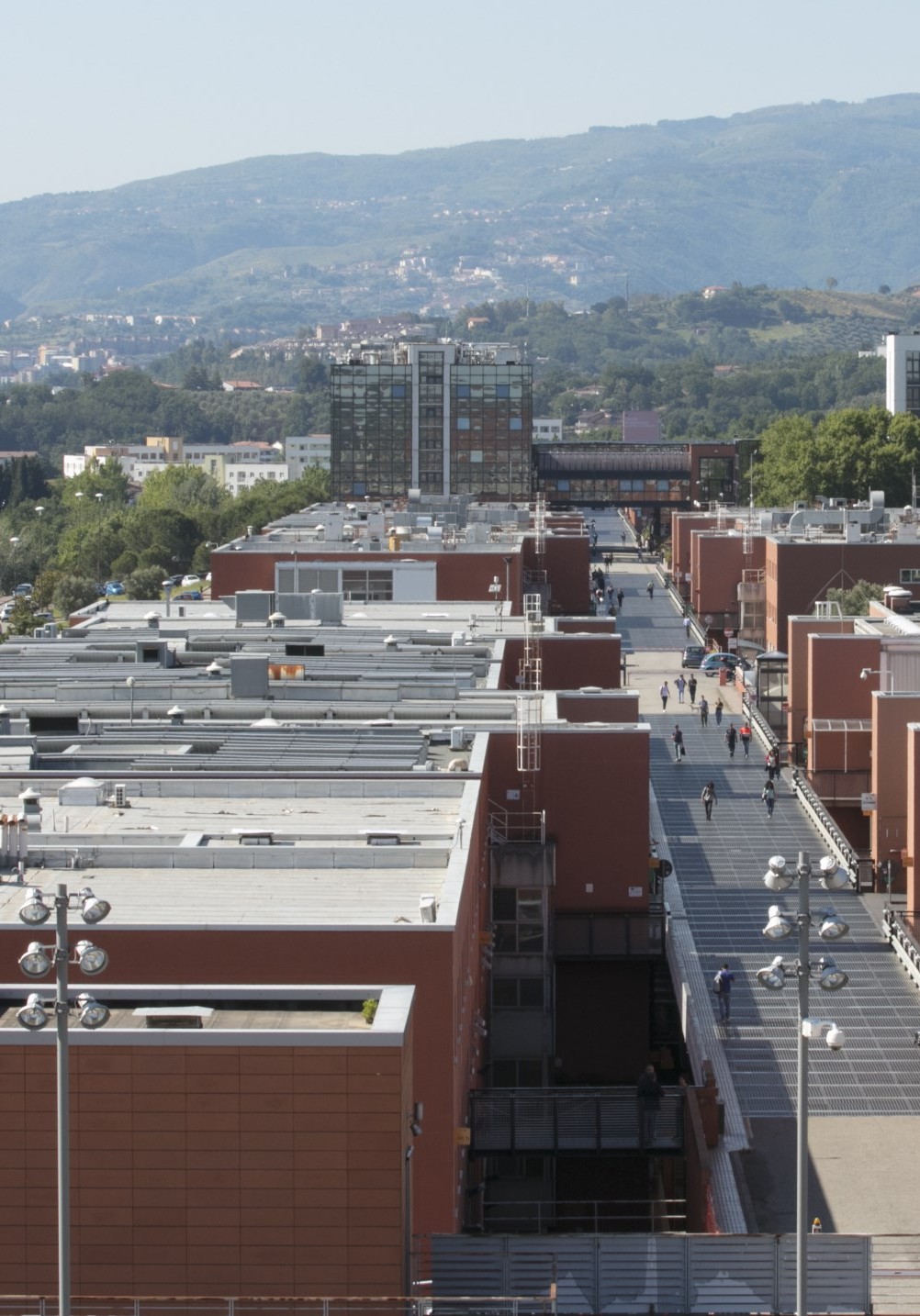 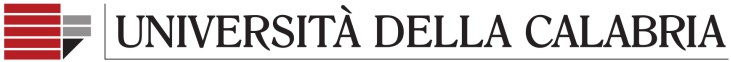 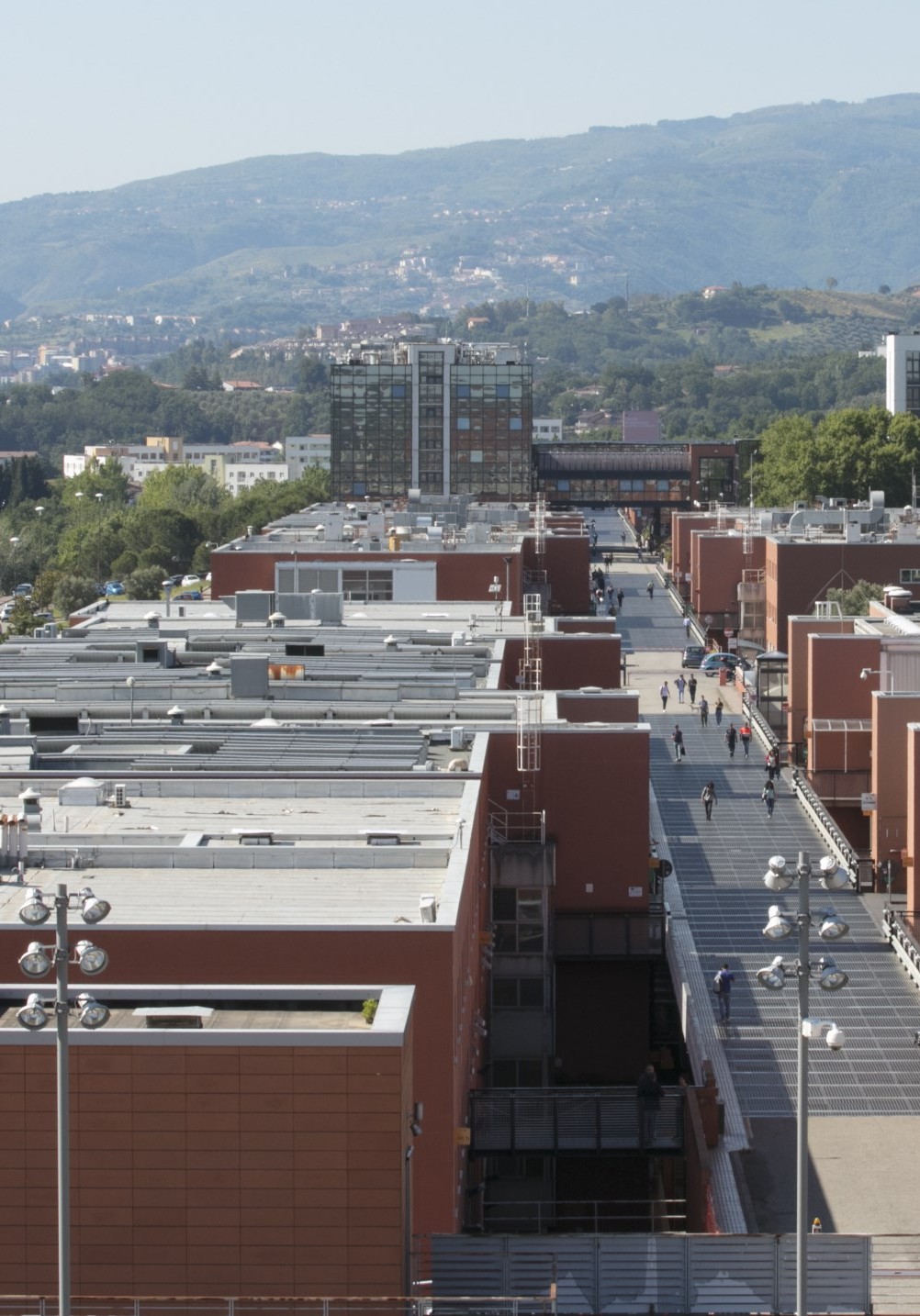 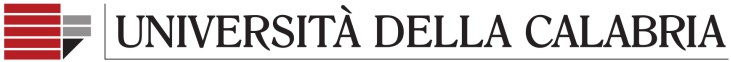 PIANO STRATEGICO 2023-2025Sostenibilità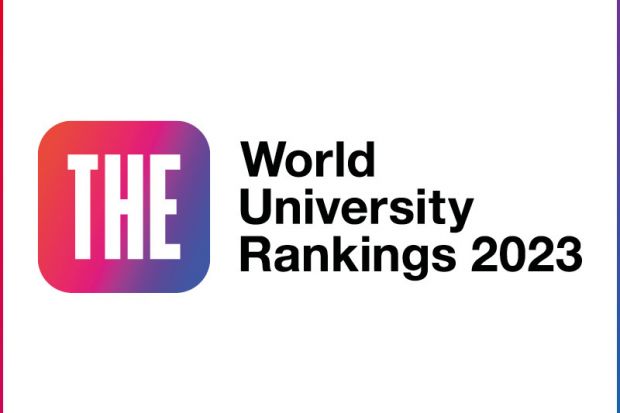 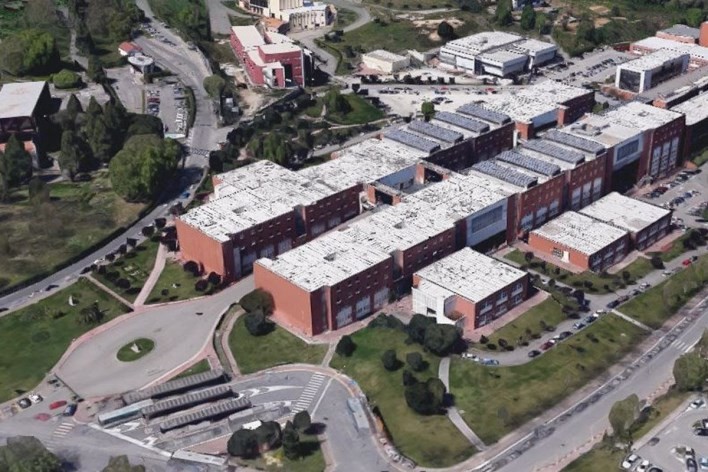 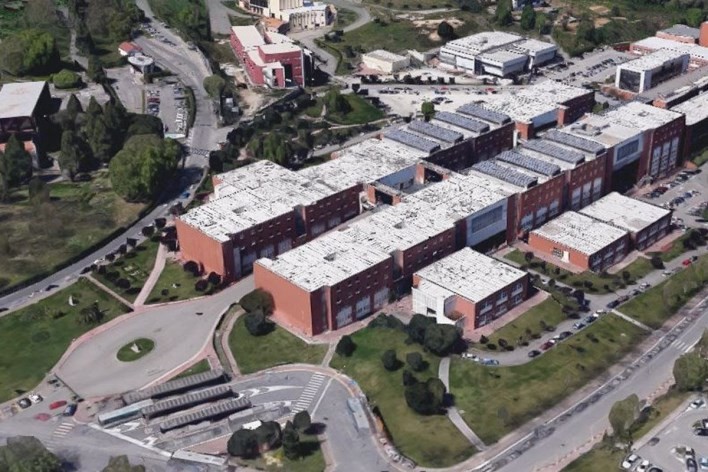 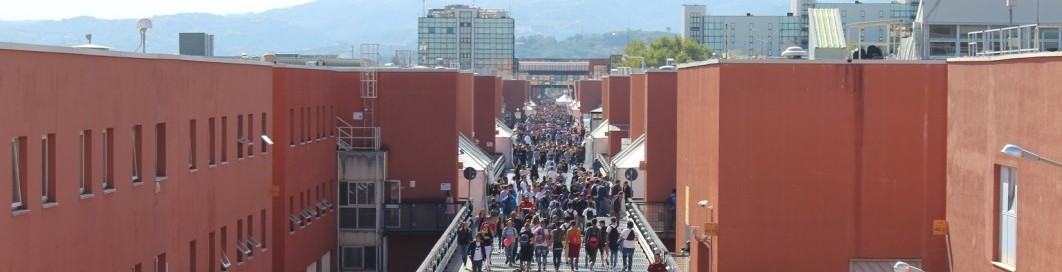 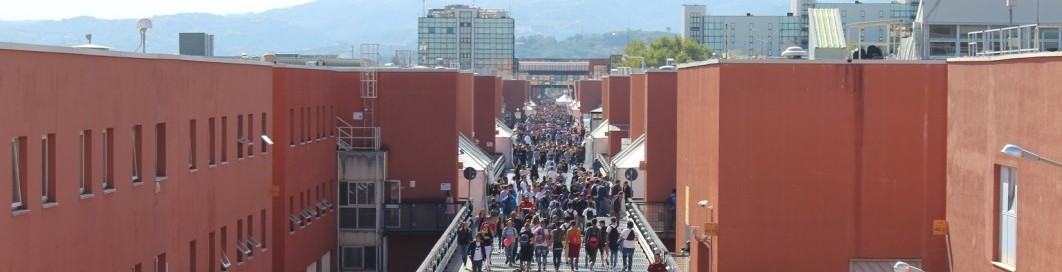 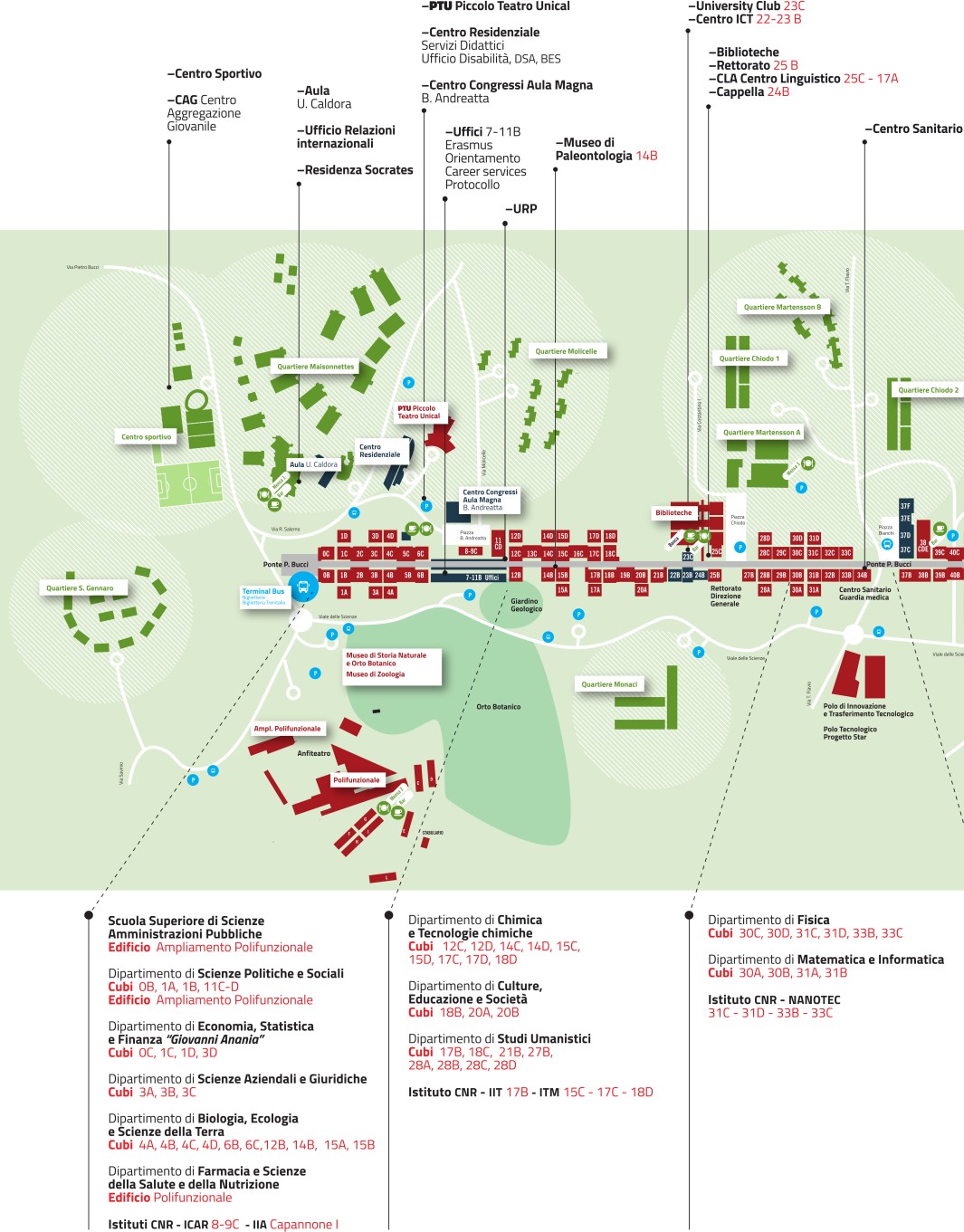 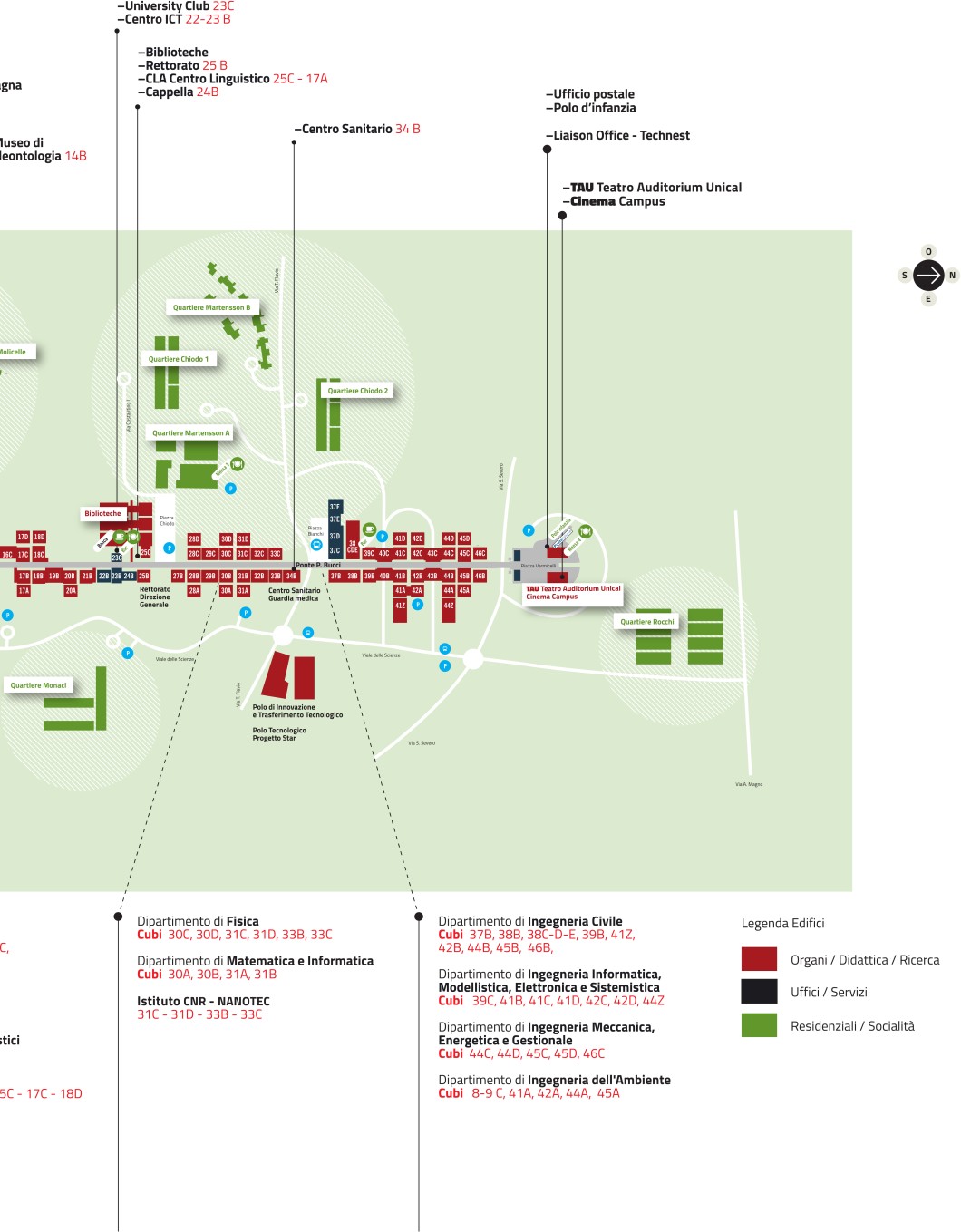 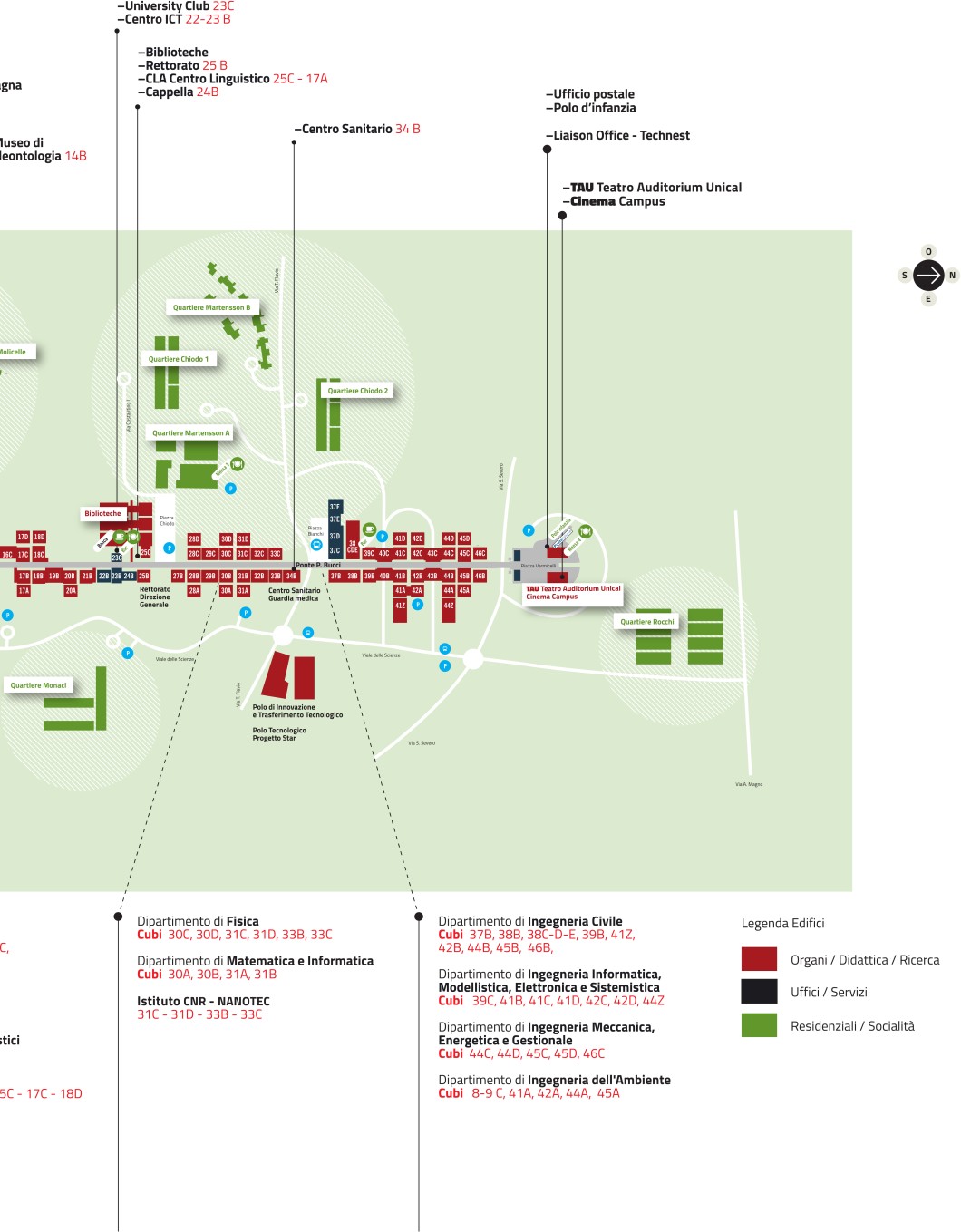 L’Universita`  della Calabria,  in coerenza  con i  valori  fondanti  delineati  nel  proprio  Statuto,  identifica  e configura le politiche per la qualità come un complesso di orientamenti e di indirizzi attraverso cui (i) promuovere la definizione e la condivisione di obiettivi e azioni in tutte le aree strategiche, e (ii) definire la progettazione e l’attuazione di adeguate procedure per monitorare e accrescere l’accordo tra tali obiettivi e i risultati conseguiti, attraverso il disegno di processi tesi al miglioramento continuo e alla piena soddisfazione degli studenti e di tutte le parti interessate.Le  Politiche  per  la  Qualita`  si  ispirano  alle  linee  guida  europee  per  l’assicurazione  interna  ed  esterna  della  qualita` definite dall’European Association for Quality Assurance in Higher Education (ENQA) e recepite dal Ministero dell’Universita`  e  Ricerca  (MUR)  attraverso  l’Agenzia  Nazionale  di  Valutazione  del  Sistema  Universitario  e  della Ricerca (ANVUR) all’interno del sistema di Autovalutazione, Valutazione periodica e Accreditamento (AVA). Esse sono, pertanto, definite organicamente alla programmazione strategica e delle performance organizzative risultando, quindi, opportunamente inquadrate nella programmazione economico-finanziaria annuale e pluriennale dell’Universita`.  Vengono  implementate  e  attuate  da  tutte  le  strutture  dell’Ateneo,  monitorate  dal  Presidio  della Qualita` e valutate dal Nucleo di Valutazione.La visione della qualita` dell’Universita` della Calabria si caratterizza per la:condivisione  dei  principi  e  dei  meccanismi  che  garantiscono  l’assicurazione  della  qualita`:  chiare  e  definite responsabilita`, risorse e strumenti appropriati, controllo costante e accurato;partecipazione  attiva  di  tutta  la  comunita`   accademica  e  dei  portatori  di  interesse  esterni  nei  processi  diassicurazione e miglioramento della qualita`;cultura dell’analisi critica e dell’autovalutazione nella pianificazione, organizzazione e gestione di tutti i processi universitari;integrita`  morale, valorizzazione del merito, rispetto del pluralismo, attenzione alla responsabilita`  sociale, come leve che consolidano un ambiente predisposto al cambiamento e al miglioramento continuo.Nel  disegnare  e  sviluppare  le  proprie  attivita`,  l’Ateneo  coinvolge  integralmente  tutta  la  sua  comunita`,  garantisce l’impegno costante all’ascolto e all’interazione continua con le parti interessate, contempla - con particolare attenzione - l’equilibrio tra i diversi compiti del personale e considera il loro impegno nel supporto all’organizzazione e gestione dei servizi accademici.Nello  svolgimento  delle  varie  attivita`   e  nell’erogazione  dei  diversi  servizi,  l’Ateneo  si  impegna  a  verificarne  la coerenza con la progettazione, a monitorare i risultati in termini di grado di raggiungimento degli obiettivi prefissati e a definire eventuali azioni di miglioramento.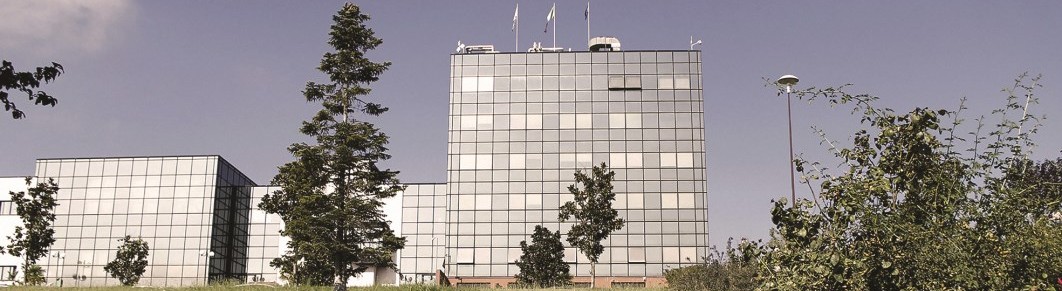 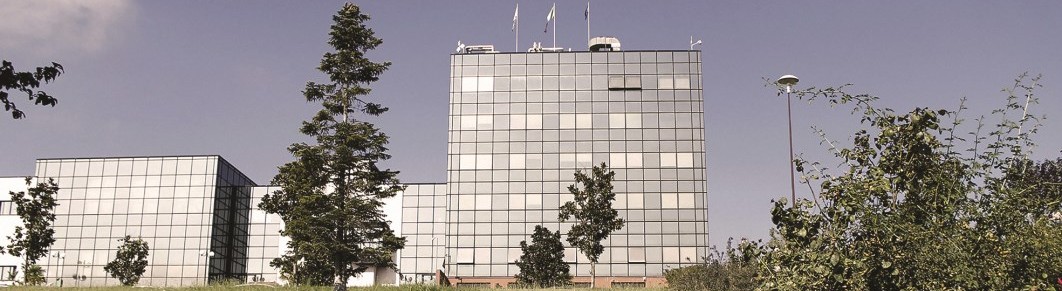 Le politiche della qualita`  dell’Ateneo si articolano in una visione prospettica che abbraccia tutte le aree strategiche individuate dall’Universita`  della  Calabria  per  il  proprio  piano  di  sviluppo.  Nel  seguito,  per  ciascuna  di  queste  aree,  saranno  delineati  gli elementi chiave della visione che ha l’Ateneo della qualita`, elementi che troveranno poi - nelle specifiche sezioni - una propria concretizzazione in obiettivi e azioni strategiche.Formazione.  Elemento  fondante  della  visione  della  qualita`   della  formazione  e`   l’aspirazione  a  progettare  ed  erogare un’offerta formativa che sia centrata sullo studente e che sia attenta alle esigenze e alle aspettative di tutte le parti interessate e del contesto socio-culturale-economico di riferimento; un’offerta tesa al perseguimento di risultati sempre di maggior valore e allineata ai migliori standard formativi nazionali e internazionali. L’offerta deve essere inoltre sostenibile e appropriata in base alle risorse e alle competenze scientifiche e culturali presenti in Ateneo, assumendo come punti di riferimento per l’assicurazione della qualita`  gli standard europei, il sistema AVA e le Linee guida ANVUR e CUN. In contesti sociali, culturali ed economici che cambiano a ritmi vertiginosi e in cui sono richieste competenze sempre nuove, l’Ateneo intende fornire ai propri studenti gli strumenti adeguati per interpretare e gestire i continui mutamenti e per vivere da protagonisti   un   futuro   sempre   piu`    complesso.   L’Ateneo   si   impegna   a   perseguire   la   vocazione   all’inclusione   che, specialmente in un contesto difficile qual e`  quello calabrese, puo`  consentire a tutte le giovani e tutti i giovani un’esperienza di formazione universitaria di alta qualita`. La missione dell’Ateneo e`  favorirne la crescita e stimolarne un apprendimento dinamico e continuo, coltivando l’ambizione di formare cittadini responsabili, in grado di affrontare le sfide di ogni giorno e capaci di migliorare le loro vite e il mondo in cui vivranno.Ricerca.  Per  quanto  concerne  la  visione  della  qualita`  della  ricerca,  l’Ateneo  aspira  a:  conseguire  risultati  di  alto  valore scientifico  e  culturale,  riconosciuti  nel  contesto  nazionale  e  internazionale;  valorizzare  pienamente  le  capacita`   e  le competenze presenti nell’Ateneo; promuovere e incentivare la formazione e la crescita scientifica dei giovani ricercatori; consolidare e ampliare la rete di rapporti scientifici a livello nazionale e internazionale; prestare attenzione alle esigenze del contesto socio-economico e alle specificita`  del territorio di riferimento; assumere i principi dell’assicurazione della qualita` come quadro di riferimento normativo e di approccio metodologico. Questa visione abbraccia, nella sua articolazione, tutti gli  ambiti  inerenti  alla  ricerca,  dalle  attivita`  dirette  alla  ricerca  di  base  e  applicata,  alla  gestione  dei  laboratori  e  delle infrastrutture di ricerca, alla organizzazione dei percorsi di dottorato e post-doc.Terza missione e impegno sociale.  L’Universita`  della  Calabria  vuole  contribuire  all’elaborazione  di  un  progetto culturale finalizzato al cambiamento e alla crescita sociale ed economica del territorio regionale. L’Ateneo sente forte la responsabilita`  di  dover  agire  da  volano  di  sviluppo,  contribuendo  ad  affrontare  i  problemi  del  territorio  calabrese,  in particolar modo quelli connessi al ritardo nella crescita rispetto alle altre aree del Paese, alla competizione globale e ai temi occupazionali specialmente dei giovani in possesso di un’alta formazione. La visione della qualita`  della terza missione vede dunque  una  naturale  propensione  a  sostenere  con  forza  iniziative  di  trasferimento  tecnologico  e,  anche,  attivita`   di trasferimento  di  conoscenza  e  di  public engagement,  da  sviluppare  assumendo  i  principi  dell’assicurazione  della  qualita` come proprio riferimento metodologico.Internazionalizzazione.  Un  ulteriore  elemento  che  caratterizza  l’Ateneo  e`  quello  di  offrire  a  tutti  coloro  che  vivono  il Campus opportunita`  sempre nuove per aprire al mondo i propri orizzonti professionali e personali. La visione della qualita` per l’area internazionalizzazione mira innanzitutto a favorire un ambiente multiculturale e multietnico volto a creare all’interno del Campus occasioni di scambio, incontro e collaborazione scientifica. E’ viva la vocazione dell’Universita`  della Calabria  a  voler  promuovere  e  coniugare  la  propria  attrattivita`  internazionale  per  studenti  e  studiosi  con  una  crescente mobilita`  in  uscita.  Ai  fini  dell’assicurazione  della  qualita`,  i  principi  di  riferimento  specifici  in  questo  contesto  includono primariamente gli standard europei, il sistema AVA e i criteri di accreditamento relativi ai ranking nazionali e internazionali di prestigio.Servizi agli studenti. L’Universita`  della Calabria e`  il Campus piu`  grande e attrezzato d’Italia, come gia`  evidenziato, unico nel suo genere sul territorio nazionale per numero di strutture residenziali e per completezza dei servizi erogati. Tale primato non e`  tuttavia solo quantitativo. La Classifica Censis delle Universita`  italiane – edizione 2021/2022 – colloca infatti l’Ateneo al primo posto tra tutti quelli italiani per quanto concerne la qualita`  dei servizi. Un risultato di rilievo che conferma quanto il carattere residenziale del Campus e le funzioni relative al diritto allo studio rappresentino, di fatto, la quarta missione dell’Ateneo; una missione culturale e sociale che si declina in un impegno costante a offrire pari opportunita`  di studio e di crescita  personale.  Sara`  quindi  indispensabile  continuare  a  garantire,  migliorare  e  sviluppare  il  gia`  ampio  ventaglio  di servizi offerti. Anche in questo caso, il sistema AVA e i principali ranking accademici sono elementi essenziali di benchmark per continuare ad assicurare un elevato livello qualitativo e mantenere alta la competitivita`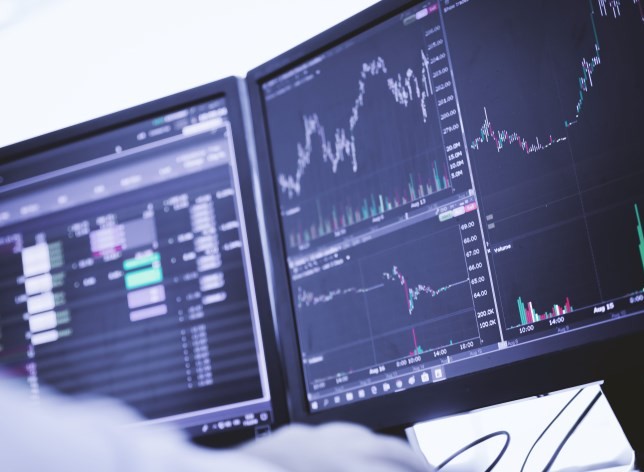 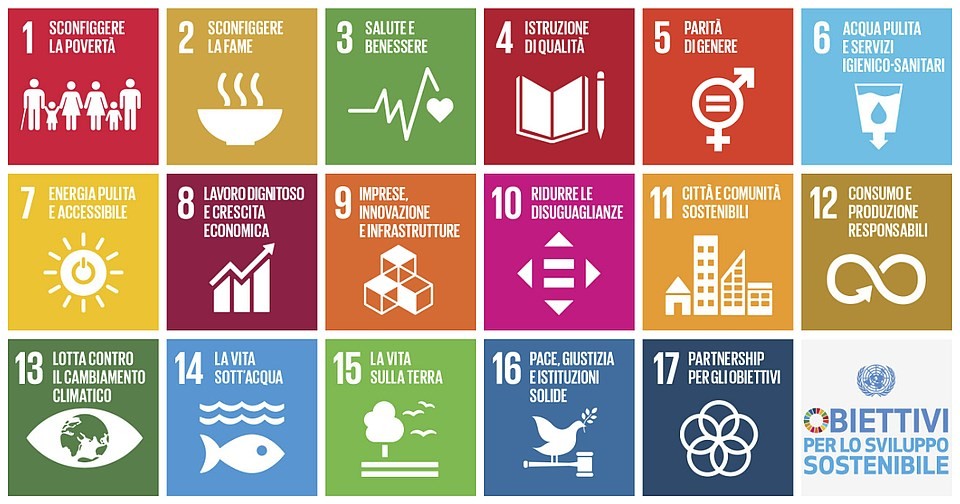 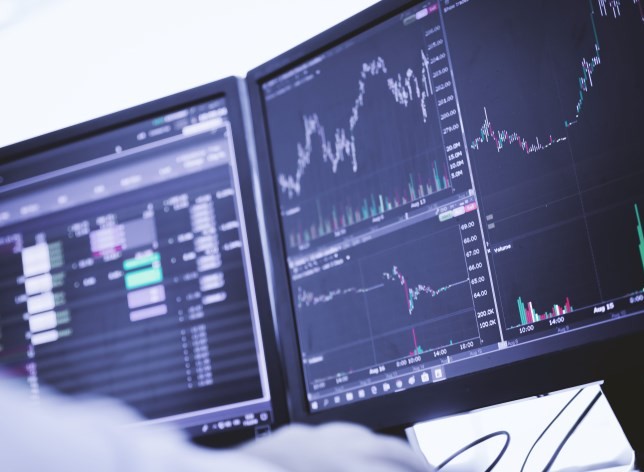 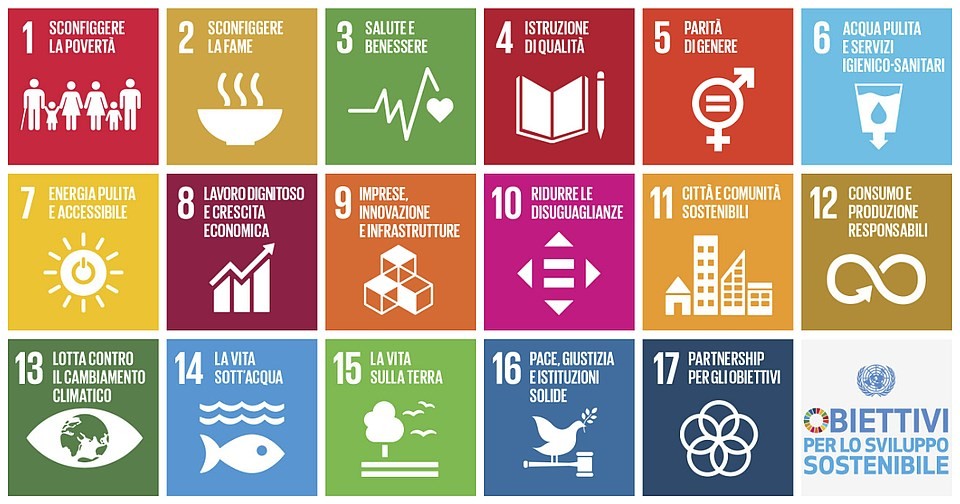 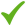   Obiettivi di e per lo sviluppo sostenibile	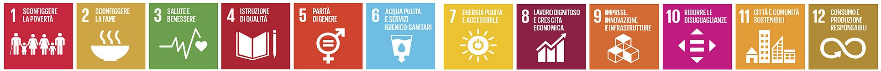 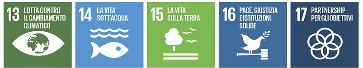 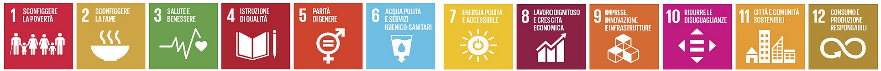 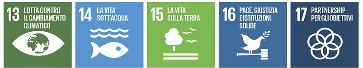 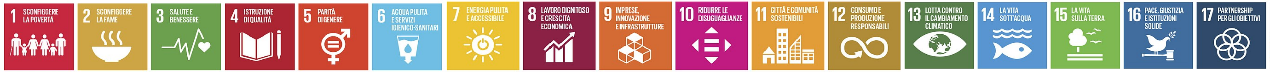 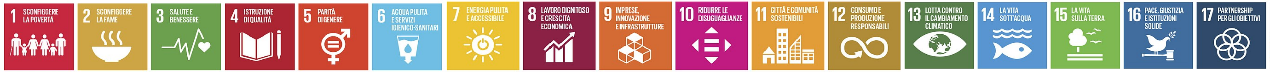   Obiettivi di e per lo sviluppo sostenibile	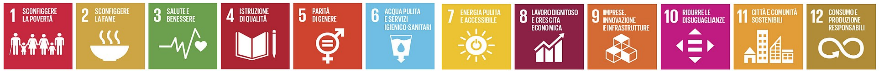 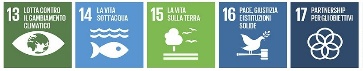 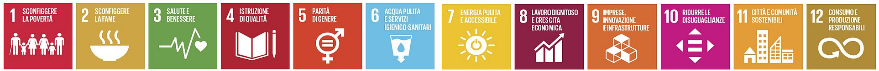 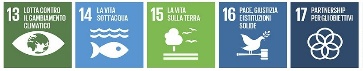 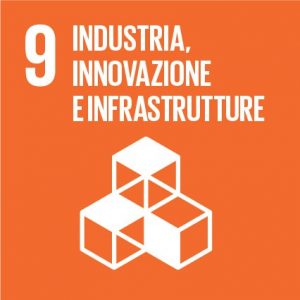 L’obiettivo 9 di Agenda 2030 è considerato nelle seguenti azioni strategiche dell’Università della CalabriaL’Università della Calabria, infatti, intende agevolare con le proprie attività formative, di ricerca, di terza missione, con i servizi agli studenti e con i fattori abilitanti, tutte quelle azioni che possano avere ricadute sia sul territorio calabrese, sia in ambito nazionale, europeo ed internazionale a innovare le infastrutture e l’industria.Particolare attenzione si presterà, in ognuno di questi campi, al rispetto dei principi ispiratori di Agenda 2030, contribuendo alla realizzazione di infrastrutture ed industrie che siano ripettose dell’ambiente, economicamente sostenibili e socialmente giuste.In particolar modo si intende contribuire significativamente ai seguenti sub-goal dell’obiettivo 9 di Agenda 2030:9.1   Sviluppare infrastrutture di qualità, affidabili, sostenibili e resilienti – comprese quelle regionali e transfrontaliere – per supportare lo sviluppo economico e il benessere degli individui, con particolare attenzione ad un accesso equo e conveniente per tutti9.2  Promuovere un’industrializzazione inclusiva e sostenibile e aumentare significativamente, entro il 2030, le quote di occupazione nell’industria e il prodotto interno lordo, in linea con il contesto nazionale9.3   Incrementare l’accesso delle piccole imprese industriali e non, ai servizi finanziari, compresi i prestiti a prezzi convenienti, e la loro integrazione nell’indotto e nei mercati9.4   Migliorare entro il 2030 le infrastrutture e riconfigurare in modo sostenibile le industrie, aumentando l’efficienza nell’utilizzo delle risorse e adottando tecnologie e processi industriali più puliti e sani per l’ambiente9.5   Aumentare la ricerca scientifica, migliorare le capacità tecnologiche del settore industriale nonché incoraggiare le innovazioni e incrementare considerevolmente, entro il 2030, il numero di impiegati nel settore della ricerca e dello sviluppo e la spesa per la ricerca – sia pubblica che privata – e per lo sviluppo9.b  Supportare lo sviluppo tecnologico interno, la ricerca e l’innovazione nei paesi in via di sviluppo, anche garantendo una politica ambientale favorevole, inter alia, per una diversificazione industriale e un valore aggiunto ai prodotti9.c  Aumentare in modo significativo l’accesso alle tecnologie di informazione e comunicazione 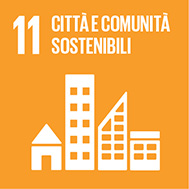 L’obiettivo 11 di Agenda 2030 è considerato nelle seguenti azioni strategiche dell’Università della CalabriaIn pratica, l’Università della Calabria vuole operare, sia all’interno del Campus sia all’esterno di esso, per la realizzazione di città e comunità sostenibili. In particolare, anche in considerazione della vulnerabilità sismica del territorio calabrese e del pregevole patrimonio strutturale ed infrastrutturale, spesso anche di notevole valore storico ed artistico, operando sul fronte dell’aumento della sicurezza delle abitazioni, delle reti viarie, delle infrastrutture in generale. Allo stesso modo, significativa attenzione viene rivolta alla gestione della mobilità per renderla più sostenibile sia in termini ambientali, sia in termini sociali ed economici. Specifiche azioni saranno condotte all’interno del Campus per promuovere e diffondere buone pratiche di mobility management e per garantire l’adozione di politiche di gestione della domanda e di indirizzamento della medesima verso un’offerta moderna nei trasporti.Come per il precedente obiettivo, l’Università della Calabria ha individuato i seguenti sub-goal dell’obiettivo 11 su cui intende contribuire:11.1   Entro il 2030, garantire a tutti l’accesso ad alloggi adeguati, sicuri e convenienti e ai servizi di base e riqualificare i quartieri poveri11.2  Entro il 2030, garantire a tutti l’accesso a un sistema di trasporti sicuro, conveniente, accessibile e sostenibile, migliorando la sicurezza delle strade, in particolar modo potenziando i trasporti pubblici, con particolare attenzione ai bisogni di coloro che sono più vulnerabili, donne, bambini, persone con invalidità e anziani11.3  Entro il 2030, potenziare un’urbanizzazione inclusiva e sostenibile e la capacità di pianificare e gestire in tutti i paesi un insediamento umano che sia partecipativo, integrato e sostenibile11.4  Potenziare gli sforzi per proteggere e salvaguardare il patrimonio culturale e naturale del mondo11.5  Entro il 2030, ridurre in modo significativo il numero di decessi e il numero di persone colpite e diminuire in modo sostanziale le perdite economiche dirette rispetto al prodotto interno lordo globale causate da calamità, comprese quelle legate all’acqua, con particolare riguardo alla protezione dei poveri e delle persone più vulnerabili11.6  Entro il 2030, ridurre l’impatto ambientale negativo pro-capite delle città, prestando particolare attenzione alla qualità dell’aria e alla gestione dei rifiuti urbani e di altri rifiuti11.7  Entro il 2030, fornire accesso universale a spazi verdi e pubblici sicuri, inclusivi e accessibili, in particolare per donne, bambini, anziani e disabili11.a Supportare i positivi legami economici, sociali e ambientali tra aree urbane, periurbane e rurali rafforzando la pianificazione dello sviluppo nazionale e regionale11.b  Entro il 2020, aumentare considerevolmente il numero di città e insediamenti umani che adottano e attuano politiche integrate e piani tesi all’inclusione, all’efficienza delle risorse, alla mitigazione e all’adattamento ai cambiamenti climatici, alla resistenza ai disastri, e che promuovono e attuano una gestione olistica del rischio di disastri su tutti i livelli, in linea con il Quadro di Sendai per la Riduzione del Rischio di Disastri 2015-2030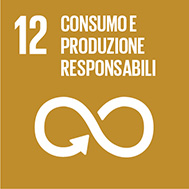 L’obiettivo 12 di Agenda 2030 è considerato nella seguente azione strategica dell’Università della CalabriaAssieme a questa azione riportata nel piano strategico generale, comunque, l’Università della Calabria ha intenzione di esplicitare ulteriori e più specifici obiettivi nell’ambito del redigendo piano di sostenibilità d’Ateneo.In esso compariranno azioni volte a razionalizzare l’uso dell’acqua nel campus, a consumare cibi a km zero e che facciano parte della dieta mediterranea, propria del territorio calabrese e peraltro dichiarata patrimonio dell’Umanità dall’UNESCO. Tramite azioni di formazione, di ricerca e di terza missione si cercherà di favorire l’economia circolare, favorendo riuso e riciclo. Azioni esemplificative saranno condotte all’interno del Campus, quali raccolta e riuso della carta, della plastica, dell’alluminio, della gomma, etc.Si metteranno a punto iniziative, quali convegni, premi di laurea, laboratori, che diffondano le idee di produzione e consumo responsabile, anche attraverso il corso trasversale “Obiettivi e Azioni per lo Sviluppo Sostenibile” giunto nell’A.A. 2022-2023 alla sua seconda edizione.In particolare ci si concentrerà sui seguenti sub-goal dell’Obiettivo 12:12.1 Attuare Programmi per il Consumo e la Produzione Sostenibili, rendendo partecipi tutti i soggetti12.2 Entro il 2030, raggiungere la gestione sostenibile e l’utilizzo efficiente delle risorse naturali12.3 Entro il 2030, dimezzare lo spreco alimentare globale pro-capite a livello di vendita al dettaglio e dei consumatori e ridurre le perdite di cibo durante le catene di produzione e di fornitura, comprese le perdite del post-raccolto12.4 Entro il 2020, raggiungere la gestione eco-compatibile di sostanze chimiche e di tutti i rifiuti durante il loro intero ciclo di vita, in conformità ai quadri internazionali concordati, e ridurre sensibilmente il loro rilascio in aria, acqua e suolo per minimizzare il loro impatto negativo sulla salute umana e sull’ambiente12.5 Entro il 2030, ridurre in modo sostanziale la produzione di rifiuti attraverso la prevenzione, la riduzione, il riciclo e il riutilizzo12.6 Incoraggiare le imprese ad adottare pratiche sostenibili e ad integrare le informazioni sulla sostenibilità nei loro resoconti annuali12.7 Promuovere pratiche sostenibili in materia di appalti pubblici, in conformità alle politiche e priorità nazionali12.8 Entro il 2030, accertarsi che tutte le persone abbiano le informazioni rilevanti e la giusta consapevolezza dello sviluppo sostenibile e di uno stile di vita in armonia con la natura12.b Sviluppare e implementare strumenti per monitorare gli impatti dello sviluppo sostenibile per il turismo sostenibile, che crea posti di lavoro e promuove la cultura e i prodotti locali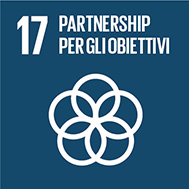 L’obiettivo 17 di Agenda 2030 è considerato nelle seguenti azioni strategiche dell’Università della CalabriaSi nota facilmente che l’Università della Calabria punta a contribuire a questo obiettivo tramite le sue azioni formative e di ricerca in ambito internazionale. Ospitare e formare studenti internazionali significa stringere rapporti più stabili e proficui con le altre Nazioni, ma anche collaborare allo sviluppo tecnologico, infrastrutturale, industriale dei Paesi in via di sviluppo, così favorendo la realizzazione dei goal e dei sub-goal dell’intera Agenda 2030. Stessi ragionamenti possono, ovviamente, replicarsi per le collaborazioni scientifiche fra i nostri ricercatori/docenti e gli analoghi della Comunità internazionale.Elenchiamo i sub-goal su cui l’UniCal intende focalizzare la sua attenzione:7.6 Rafforzare la cooperazione Nord-Sud, Sud-Sud, la cooperazione triangolare regionale e internazionale e l’accesso alle scoperte scientifiche, alla tecnologia e alle innovazioni, e migliorare la condivisione della conoscenza sulla base di modalità concordate attraverso un maggior coordinamento tra i meccanismi già esistenti in particolar modo a livello delle Nazioni Unite e attraverso un meccanismo globale di accesso alla tecnologia17.7 Promuovere nei paesi in via di sviluppo la crescita, lo scambio e la diffusione di tecnologie rispettose dell’ambiente a condizioni favorevoli, attraverso patti agevolati e preferenziali stabiliti di comune accordo17.8  Rendere operativo il meccanismo per il rafforzamento della tecnologia della banca e della scienza, della tecnologia e dell’innovazione per i paesi meno industrializzati e rafforzare l’uso della tecnologia avanzata in particolar modo nell’informazione e nelle comunicazioni17.9 Accrescere il supporto internazionale per implementare nei paesi non industrializzati uno sviluppo delle capacità efficace e mirato al fine di sostenere i piani nazionali per la realizzazione di tutti gli obiettivi dello Sviluppo Sostenibile, attraverso la cooperazione Nord-Sud, Sud-Sud e quella triangolare17.16 Intensificare la partnership globale per lo Sviluppo Sostenibile, coadiuvata da collaborazioni plurilaterali che sviluppano e condividono la conoscenza, le competenze, le risorse tecnologiche e finanziarie, per raggiungere gli obiettivi per lo Sviluppo Sostenibile in tutti i paesi, specialmente in quelli emergentiUniversità della Calabria2Missione e visione	Missione e visione	L’Universita`  della  Calabria  e`  stata  istituita  nel  1968  (legge  n.  442  del  12  maggio  1968)  con  l’obiettivo  di  radicare  nel territorio una risorsa strategica per lo sviluppo della Calabria, capace di creare prospettive di crescita culturale, socialeed economica per i propri studenti e per le loro famiglie. L’Universita`  della Calabria si e`  infatti configurata, sin dai tempi del primo rettore Andreatta, quale fulcro di un progetto che intendeva e intende tutt’ora far leva sulla vivacita`  e sulle risorse dell’accademia per valorizzare e promuovere il tessuto calabrese, con iniziative di ricerca sempre attente alle esigenze della societa`  e con l’erogazione di percorsi didattici qualificati, presupposto indispensabile per una nuova e piu`  matura classe  dirigente.  Come  elemento  distintivo,  tale  progetto  si  e`   negli  anni  sempre  piu`   identificato  -  plasticamente  e simbolicamente - nella propria organizzazione a “Campus”, il piu`  grande e sostanzialmente un unicum nel suo genere in Italia per numero di strutture residenziali e per varieta`  dei servizi erogati, concepito per creare un ambiente funzionale a rinsaldare i legami tra tutte le componenti dell’istituzione (docenti, studenti, personale tecnico e amministrativo) e per favorire, in un contesto sociale ed economico piuttosto fragile, l’accesso all’istruzione superiore a un bacino quanto piu` ampio possibile di giovani calabresi.Nel suo primo mezzo secolo di vita, l’Ateneo ha saputo tenere fede ai propri valori fondativi, facendo diventare il Campus un  apprezzato  luogo  di  confronto  e  condivisione,  creando  opportunita`   di  occupazione  e  di  sviluppo  e  diventando progressivamente un importante punto di riferimento non solo per la Calabria ma per l'intero Mezzogiorno. All’insegna di quei valori e`  cresciuta nel tempo una comunita`  accademica che si identifica pienamente nella missione di contribuire allo sviluppo  della  conoscenza,  alla  formazione  culturale,  al  progresso  civile  e  allo  sviluppo  economico  della  societa`  in  cui opera attraverso:il  continuo  miglioramento  della  qualita`  dei  percorsi  formativi  intesi,  anche,  come  importante  leva  di  intervento  a disposizione degli studenti per incidere sul proprio status economico e sociale e quale strumento essenziale per preparare validi professionisti e cittadini educati alla legalita`;lo  sviluppo  di  attivita`  di  ricerca  di  alto  valore,  che  abbiano  un  durevole  impatto  nella  comunita`  scientifica  e  che rafforzino il posizionamento e la credibilita` dell’Ateneo nel territorio e nel panorama scientifico;una  sempre  piu`  consapevole  apertura  verso  altri  percorsi  virtuosi  che  stanno  maturando  tra  le  aziende  e  gli  enti pubblici e privati del territorio, in un’ottica di potenziamento della terza missione e del public engagement;la promozione dell’internazionalizzazione, funzionale alla creazione di occasioni di scambio culturale e di incontro, intesa  come  strumento  per  offrire  ai  giovani  calabresi  occasioni  per  conoscere  nuove  realta`,  per  aprire  i  propri orizzonti e per pensare al proprio progetto professionale e di vita, mossi da stimoli nuovi e fecondi;la valorizzazione del modello di Campus per continuare a garantire, migliorare e sviluppare il gia`  ampio ventaglio di servizi  agli  studenti,  al  fine  di  mantenere  un  buon  livello  di  competitivita`  rispetto  alle  altre  Universita`  e  ridurre  i fenomeni di migrazione della popolazione studentesca calabrese.L’Universita`  della  Calabria  e`  stata  istituita  nel  1968  (legge  n.  442  del  12  maggio  1968)  con  l’obiettivo  di  radicare  nel territorio una risorsa strategica per lo sviluppo della Calabria, capace di creare prospettive di crescita culturale, socialeed economica per i propri studenti e per le loro famiglie. L’Universita`  della Calabria si e`  infatti configurata, sin dai tempi del primo rettore Andreatta, quale fulcro di un progetto che intendeva e intende tutt’ora far leva sulla vivacita`  e sulle risorse dell’accademia per valorizzare e promuovere il tessuto calabrese, con iniziative di ricerca sempre attente alle esigenze della societa`  e con l’erogazione di percorsi didattici qualificati, presupposto indispensabile per una nuova e piu`  matura classe  dirigente.  Come  elemento  distintivo,  tale  progetto  si  e`   negli  anni  sempre  piu`   identificato  -  plasticamente  e simbolicamente - nella propria organizzazione a “Campus”, il piu`  grande e sostanzialmente un unicum nel suo genere in Italia per numero di strutture residenziali e per varieta`  dei servizi erogati, concepito per creare un ambiente funzionale a rinsaldare i legami tra tutte le componenti dell’istituzione (docenti, studenti, personale tecnico e amministrativo) e per favorire, in un contesto sociale ed economico piuttosto fragile, l’accesso all’istruzione superiore a un bacino quanto piu` ampio possibile di giovani calabresi.Nel suo primo mezzo secolo di vita, l’Ateneo ha saputo tenere fede ai propri valori fondativi, facendo diventare il Campus un  apprezzato  luogo  di  confronto  e  condivisione,  creando  opportunita`   di  occupazione  e  di  sviluppo  e  diventando progressivamente un importante punto di riferimento non solo per la Calabria ma per l'intero Mezzogiorno. All’insegna di quei valori e`  cresciuta nel tempo una comunita`  accademica che si identifica pienamente nella missione di contribuire allo sviluppo  della  conoscenza,  alla  formazione  culturale,  al  progresso  civile  e  allo  sviluppo  economico  della  societa`  in  cui opera attraverso:il  continuo  miglioramento  della  qualita`  dei  percorsi  formativi  intesi,  anche,  come  importante  leva  di  intervento  a disposizione degli studenti per incidere sul proprio status economico e sociale e quale strumento essenziale per preparare validi professionisti e cittadini educati alla legalita`;lo  sviluppo  di  attivita`  di  ricerca  di  alto  valore,  che  abbiano  un  durevole  impatto  nella  comunita`  scientifica  e  che rafforzino il posizionamento e la credibilita` dell’Ateneo nel territorio e nel panorama scientifico;una  sempre  piu`  consapevole  apertura  verso  altri  percorsi  virtuosi  che  stanno  maturando  tra  le  aziende  e  gli  enti pubblici e privati del territorio, in un’ottica di potenziamento della terza missione e del public engagement;la promozione dell’internazionalizzazione, funzionale alla creazione di occasioni di scambio culturale e di incontro, intesa  come  strumento  per  offrire  ai  giovani  calabresi  occasioni  per  conoscere  nuove  realta`,  per  aprire  i  propri orizzonti e per pensare al proprio progetto professionale e di vita, mossi da stimoli nuovi e fecondi;la valorizzazione del modello di Campus per continuare a garantire, migliorare e sviluppare il gia`  ampio ventaglio di servizi  agli  studenti,  al  fine  di  mantenere  un  buon  livello  di  competitivita`  rispetto  alle  altre  Universita`  e  ridurre  i fenomeni di migrazione della popolazione studentesca calabrese.Università della Calabria3Missione e visione	Missione e visione	A distanza di 5 decenni dalla propria fondazione, se gli elementi cardine della propria missione mantengono intatta la propria   attualita`,   la   loro  declinazione   e   attuazione   in  strategie   di   sviluppo   prospettico   devono   necessariamente confrontarsi con le nuove sfide della globalizzazione, con la necessita`  di saper innovare ed efficientare le forme e metodi di gestione e organizzazione e con la sempre piu`  pressante competizione nazionale e internazionale. L’Universita`  della Calabria e`  proiettata nel futuro, vuole essere capace di interpretare e anticipare i tempi, di parlare un linguaggio sempre contemporaneo. Il piano di sviluppo strategico del prossimo triennio rappresenta, quindi, un tassello di un mosaico piu` ampio, la cui visione complessiva vuole caratterizzare l’Universita`  della Calabria come un Ateneo:che pone gli studenti, i loro diritti e le loro esigenze sempre piu`  al centro del Campus, quale elemento distintivo con cui connotarsi nel panorama nazionale e internazionale;capace di offrire agli studenti percorsi formativi al passo coi tempi e che sa ampliare le prospettive occupazionali,anche attraverso la valorizzazione delle loro competenze trasversali;che opera in un ambiente vivibile e funzionale alla formazione, che promuove l’innovazione e lo sviluppo del territorio e che puo`  inserirsi nel contesto internazionale;di  alto  profilo  scientifico,  etico  e  culturale,  che  interagisce  autorevolmente  con  le  istituzioni,  le  scuole  e  le  realta` produttive e che diventa sempre piu`  un elemento propulsivo dello sviluppo – sociale, culturale ed economico – del territorio;che  promuove  la  ricerca  di  qualita`,  valorizzando  il  capitale  umano  e  creando  un  ambiente  osmotico  per  la collaborazione tra i vari gruppi e la diffusione delle buone prassi che caratterizzano i settori di eccellenza;inclusivo, solidale, coeso, garante delle pari opportunita`, riconosciuto per il suo ruolo culturale, i suoi ricercatori e l’efficienza della struttura tecnico-amministrativa;che si contrappone al rischio  di un’ulteriore marginalizzazione della regione rilanciando e rivendicando  il ruoloculturale e sociale dell’accademia;che favorisce la mobilita`  internazionale e che supporti i ricercatori a creare e rafforzare le proprie reti di relazioni nell’ottica di favorire la progettualita`;in  cui  e`  sempre  forte  il  senso  di  appartenenza  e  in  cui  la  comunita`  accademica  si  riconosce  con  un  rinnovato impegno plurale e unitario;in  cui  trasparenza,  responsabilita`  e  innovazione  orientano  le  strategie  in  ambito  didattico,  di  ricerca  e  di  terza missione universitaria.Questa visione e` cio`  che l’Universita` sente gia`  oggi di essere, ma e` soprattutto cio`  che sente di voler diventare sempre piu` pienamente e compiutamente negli anni a venire. Questa ambizione e`  il faro che deve guidare la rotta, che deve fungere da collante per la comunita`. L’Universita`  della Calabria deve saper confermarsi punto di riferimento su scala nazionale, una testimonianza di come possano concretizzarsi utopie che nascevano cinquant’anni addietro in un modello integrato di sviluppo del territorio, in cui ricerca, innovazione, formazione e responsabilita`  sociale concorrono alla competitivita`, all’avanzamento delle conoscenze e al miglioramento della qualita`  della vita e della societa`.A distanza di 5 decenni dalla propria fondazione, se gli elementi cardine della propria missione mantengono intatta la propria   attualita`,   la   loro  declinazione   e   attuazione   in  strategie   di   sviluppo   prospettico   devono   necessariamente confrontarsi con le nuove sfide della globalizzazione, con la necessita`  di saper innovare ed efficientare le forme e metodi di gestione e organizzazione e con la sempre piu`  pressante competizione nazionale e internazionale. L’Universita`  della Calabria e`  proiettata nel futuro, vuole essere capace di interpretare e anticipare i tempi, di parlare un linguaggio sempre contemporaneo. Il piano di sviluppo strategico del prossimo triennio rappresenta, quindi, un tassello di un mosaico piu` ampio, la cui visione complessiva vuole caratterizzare l’Universita`  della Calabria come un Ateneo:che pone gli studenti, i loro diritti e le loro esigenze sempre piu`  al centro del Campus, quale elemento distintivo con cui connotarsi nel panorama nazionale e internazionale;capace di offrire agli studenti percorsi formativi al passo coi tempi e che sa ampliare le prospettive occupazionali,anche attraverso la valorizzazione delle loro competenze trasversali;che opera in un ambiente vivibile e funzionale alla formazione, che promuove l’innovazione e lo sviluppo del territorio e che puo`  inserirsi nel contesto internazionale;di  alto  profilo  scientifico,  etico  e  culturale,  che  interagisce  autorevolmente  con  le  istituzioni,  le  scuole  e  le  realta` produttive e che diventa sempre piu`  un elemento propulsivo dello sviluppo – sociale, culturale ed economico – del territorio;che  promuove  la  ricerca  di  qualita`,  valorizzando  il  capitale  umano  e  creando  un  ambiente  osmotico  per  la collaborazione tra i vari gruppi e la diffusione delle buone prassi che caratterizzano i settori di eccellenza;inclusivo, solidale, coeso, garante delle pari opportunita`, riconosciuto per il suo ruolo culturale, i suoi ricercatori e l’efficienza della struttura tecnico-amministrativa;che si contrappone al rischio  di un’ulteriore marginalizzazione della regione rilanciando e rivendicando  il ruoloculturale e sociale dell’accademia;che favorisce la mobilita`  internazionale e che supporti i ricercatori a creare e rafforzare le proprie reti di relazioni nell’ottica di favorire la progettualita`;in  cui  e`  sempre  forte  il  senso  di  appartenenza  e  in  cui  la  comunita`  accademica  si  riconosce  con  un  rinnovato impegno plurale e unitario;in  cui  trasparenza,  responsabilita`  e  innovazione  orientano  le  strategie  in  ambito  didattico,  di  ricerca  e  di  terza missione universitaria.Questa visione e` cio`  che l’Universita` sente gia`  oggi di essere, ma e` soprattutto cio`  che sente di voler diventare sempre piu` pienamente e compiutamente negli anni a venire. Questa ambizione e`  il faro che deve guidare la rotta, che deve fungere da collante per la comunita`. L’Universita`  della Calabria deve saper confermarsi punto di riferimento su scala nazionale, una testimonianza di come possano concretizzarsi utopie che nascevano cinquant’anni addietro in un modello integrato di sviluppo del territorio, in cui ricerca, innovazione, formazione e responsabilita`  sociale concorrono alla competitivita`, all’avanzamento delle conoscenze e al miglioramento della qualita`  della vita e della societa`.Università della Calabria4L'Ateneo in breve	L'Ateneo in breve	Elemento   caratterizzante   dell’Universita`   della   Calabria   e`   la   sua   strutturazione   in   Campus   tipica   del   mondo anglosassone (si veda la mappa). Il complesso universitario e`  dislocato in contrada Arcavacata  di Rende, in una zona collinare poco distante dai centri urbani di Rende e Cosenza. Esso si delinea come un asse “ponte” attrezzato, lungo il quale insistono edifici (denominati “Cubi”) che ospitano Dipartimenti, Uffici Amministrativi, Laboratori, Aule, Biblioteche, Cinema e Teatri. Nella zona collinare circostante sono ubicate le residenze universitarie, gli impianti sportivi, le mense per il servizio di ristorazione degli studenti e del personale, gli uffici del Centro Residenziale e i luoghi di aggregazione; nella zona a valle, invece, si trovano il “Polifunzionale” (primo distretto didattico e dipartimentale dell’Universita`) e alcuni Centri Comuni.Attualmente sono attivi 14 Dipartimenti, cui afferiscono circa 800 docenti ripartiti su tutte le aree CUN (Tabelle U.T1, U.T2   e   U.T3).   L’organizzazione   e   gestione   delle   attivita`   amministrative,   finanziarie   e   tecniche   vede   invece   il coinvolgimento di circa 617 unita`  di personale tecnico-amministrativo (Tabella U.T4).L’attivita`  didattica puo`  contare su oltre 200 aule, per un numero complessivo di circa 18.500 posti a sedere. Le attivita` di ricerca si sviluppano in numerosi laboratori dipartimentali di cui ben 32 dotati di significative strumentazioni (di valore superiore a 100.000 euro), oltre che in alcune grandi infrastrutture inter-dipartimentali, in particolare le infrastrutture  Star  e  Sila.  Le  attivita`  di  terza  missione  si  sviluppano  anche  attraverso  l’incubazione  di  spin-off  e  le iniziative orientate al trasferimento tecnologico.L’erogazione dei servizi agli studenti e le attivita`  connesse al diritto allo studio sono in capo al Centro Residenziale, in cui    sono    erogati    anche    importanti    servizi    di    supporto    agli    studenti    con    disabilita`,    Disturbi    Specifici dell'Apprendimento (DSA) e Bisogni Educativi Speciali (BES). Il Centro Residenziale mette a disposizione oltre 2.100 posti letto dislocati nei vari quartieri residenziali che fanno da cornice al “ponte” attrezzato. Il quadro dei servizi di residenzialita`  e`  poi completato dalle mense, con 1.360 posti a sedere. Specifici servizi sono poi offerti alla comunita` degli studenti internazionali e dei docenti in mobilita`.Il Campus ha attivato un servizio di foresteria, con 150 appartamenti, e una struttura alberghiera (“Residenza Socrates”) dotata di 44 camere pronte a ospitare i visitatori. Numerose sono infine le strutture sportive organizzate in un   centro   polifunzionale,   nelle   cui   prossimita`   sono   attrezzati   dei   Centri   per   l’Aggregazione   Giovanile,   spazi   a disposizione degli studenti per lo sviluppo di idee e iniziative.Nell’Ateneo sono anche attivi il Centro Arti Musica e Spettacolo (CAMS), il Centro Linguistico di Ateneo (CLA) e il Centro   Sanitario.   Quest’ultimo   offre   un   importante   servizio   sociale   di   assistenza   sanitaria   per   la   comunita` universitaria e per il territorio circostante. Si tratta di una struttura che non ha precedenti in Italia, con una postazione operativa di emergenza sanitaria, un importante esempio di integrazione del Campus con il territorio. A questi si affiancano anche luoghi riservati a diverse confessioni religiose e alla meditazione, quali la Cappella Universitaria che accoglie vari gruppi e organizza incontri tematici di riflessione.Le attivita`  di divulgazione scientifica e culturale vengono sostenute dalla presenza dei 4 Musei di Ateneo: il Museo di Paleontologia, il Museo di Storia Naturale e Orto Botanico, il Museo di Zoologia, e il Museo per l’Ambiente/RiMuseum, quest’ultimo  collocato  nella  citta`   di  Rende  e  dunque  al  di  fuori  del  contesto  del  Campus.  E’  inoltre  presente  un importante Sistema Bibliotecario costituito da tre grandi biblioteche: la Biblioteca di Area Tecnico-Scientifica; la Biblioteca di Area Umanistica e la Biblioteca di Scienze Economiche e Sociali.Infine, all’interno del perimetro universitario sono presenti: un Ufficio Postale; due teatri (con, rispettivamente, 200 e 700 posti a sedere disponibili); due cinema (con 200 posti a sedere ciascuno); due anfiteatri per gli eventi all’aperto; un Asilo Nido che ospita oltre 50 bambini a partire dai tre mesi di vita; uno sportello antiviolenza; il “Baby pit stop” ambiente protetto e attrezzato a disposizione per le cure genitoriali. Complessivamente risultano disponibili oltre5.000  posti  auto  e  le  varie  strutture  sono  accessibili  da  un  sistema  di  trasporti  pubblici  che  garantisce  la  mobilita` giornaliera ad oltre 25.000 utenze.Elemento   caratterizzante   dell’Universita`   della   Calabria   e`   la   sua   strutturazione   in   Campus   tipica   del   mondo anglosassone (si veda la mappa). Il complesso universitario e`  dislocato in contrada Arcavacata  di Rende, in una zona collinare poco distante dai centri urbani di Rende e Cosenza. Esso si delinea come un asse “ponte” attrezzato, lungo il quale insistono edifici (denominati “Cubi”) che ospitano Dipartimenti, Uffici Amministrativi, Laboratori, Aule, Biblioteche, Cinema e Teatri. Nella zona collinare circostante sono ubicate le residenze universitarie, gli impianti sportivi, le mense per il servizio di ristorazione degli studenti e del personale, gli uffici del Centro Residenziale e i luoghi di aggregazione; nella zona a valle, invece, si trovano il “Polifunzionale” (primo distretto didattico e dipartimentale dell’Universita`) e alcuni Centri Comuni.Attualmente sono attivi 14 Dipartimenti, cui afferiscono circa 800 docenti ripartiti su tutte le aree CUN (Tabelle U.T1, U.T2   e   U.T3).   L’organizzazione   e   gestione   delle   attivita`   amministrative,   finanziarie   e   tecniche   vede   invece   il coinvolgimento di circa 617 unita`  di personale tecnico-amministrativo (Tabella U.T4).L’attivita`  didattica puo`  contare su oltre 200 aule, per un numero complessivo di circa 18.500 posti a sedere. Le attivita` di ricerca si sviluppano in numerosi laboratori dipartimentali di cui ben 32 dotati di significative strumentazioni (di valore superiore a 100.000 euro), oltre che in alcune grandi infrastrutture inter-dipartimentali, in particolare le infrastrutture  Star  e  Sila.  Le  attivita`  di  terza  missione  si  sviluppano  anche  attraverso  l’incubazione  di  spin-off  e  le iniziative orientate al trasferimento tecnologico.L’erogazione dei servizi agli studenti e le attivita`  connesse al diritto allo studio sono in capo al Centro Residenziale, in cui    sono    erogati    anche    importanti    servizi    di    supporto    agli    studenti    con    disabilita`,    Disturbi    Specifici dell'Apprendimento (DSA) e Bisogni Educativi Speciali (BES). Il Centro Residenziale mette a disposizione oltre 2.100 posti letto dislocati nei vari quartieri residenziali che fanno da cornice al “ponte” attrezzato. Il quadro dei servizi di residenzialita`  e`  poi completato dalle mense, con 1.360 posti a sedere. Specifici servizi sono poi offerti alla comunita` degli studenti internazionali e dei docenti in mobilita`.Il Campus ha attivato un servizio di foresteria, con 150 appartamenti, e una struttura alberghiera (“Residenza Socrates”) dotata di 44 camere pronte a ospitare i visitatori. Numerose sono infine le strutture sportive organizzate in un   centro   polifunzionale,   nelle   cui   prossimita`   sono   attrezzati   dei   Centri   per   l’Aggregazione   Giovanile,   spazi   a disposizione degli studenti per lo sviluppo di idee e iniziative.Nell’Ateneo sono anche attivi il Centro Arti Musica e Spettacolo (CAMS), il Centro Linguistico di Ateneo (CLA) e il Centro   Sanitario.   Quest’ultimo   offre   un   importante   servizio   sociale   di   assistenza   sanitaria   per   la   comunita` universitaria e per il territorio circostante. Si tratta di una struttura che non ha precedenti in Italia, con una postazione operativa di emergenza sanitaria, un importante esempio di integrazione del Campus con il territorio. A questi si affiancano anche luoghi riservati a diverse confessioni religiose e alla meditazione, quali la Cappella Universitaria che accoglie vari gruppi e organizza incontri tematici di riflessione.Le attivita`  di divulgazione scientifica e culturale vengono sostenute dalla presenza dei 4 Musei di Ateneo: il Museo di Paleontologia, il Museo di Storia Naturale e Orto Botanico, il Museo di Zoologia, e il Museo per l’Ambiente/RiMuseum, quest’ultimo  collocato  nella  citta`   di  Rende  e  dunque  al  di  fuori  del  contesto  del  Campus.  E’  inoltre  presente  un importante Sistema Bibliotecario costituito da tre grandi biblioteche: la Biblioteca di Area Tecnico-Scientifica; la Biblioteca di Area Umanistica e la Biblioteca di Scienze Economiche e Sociali.Infine, all’interno del perimetro universitario sono presenti: un Ufficio Postale; due teatri (con, rispettivamente, 200 e 700 posti a sedere disponibili); due cinema (con 200 posti a sedere ciascuno); due anfiteatri per gli eventi all’aperto; un Asilo Nido che ospita oltre 50 bambini a partire dai tre mesi di vita; uno sportello antiviolenza; il “Baby pit stop” ambiente protetto e attrezzato a disposizione per le cure genitoriali. Complessivamente risultano disponibili oltre5.000  posti  auto  e  le  varie  strutture  sono  accessibili  da  un  sistema  di  trasporti  pubblici  che  garantisce  la  mobilita` giornaliera ad oltre 25.000 utenze.Università della Calabria 9SostenibilitàSostenibilitàL’Ateneo intende articolare il proprio piano di sviluppo consapevole dell’importanza di tutelare e valorizzare le risorse ambientali, muovendosi, pertanto, nei confini del programma INFEA (INFormazione Educazione Ambientale) gestito dal MIUR e dal Ministero dell’Ambiente. L’Ateneo aderisce alla  RUS (Rete delle Universita`  per  lo  Sviluppo  Sostenibile) e  ha coerentemente strutturato, nel precedente triennio, un’organizzazione in Gruppi di Lavoro (Cibo, Educazione, Energia, Cambiamenti Climatici, Inclusione e Giustizia Sociale, Mobilita`, Risorse e Rifiuti, Bilancio di Sostenibilita`) cui si affiancano i delegati competenti in materia.Il  Gruppo  di  Lavoro  (GdL)  Cibo  si  impegnera`   nella  raccolta  di  dati  epidemiologici  sulle  abitudini  alimentari,  promuovendo l’adozione della dieta mediterranea, informando e promuovendo lo screening epidemiologico sulle abitudini alimentari. Il GdL Educazione sviluppera`  percorsi didattici (quali l’insegnamento trasversale attivato dall’A.A. 2021/2022) e iniziative seminariali riguardanti gli obiettivi dell’Agenda 2030, anche promuovendo ricerche interdisciplinari inquadrate nell’infrastruttura del Sistema Integrato di Laboratori per l’Ambiente (SILA).  I GdL Energia e Cambiamenti climatici continuera`  a sensibilizzare sul tema dell’utilizzo delle fonti rinnovabili e sulle emissioni di gas serra. Strettamente collegate sono le azioni previste nel Piano Spostamenti   Casa-Lavoro   (PSCL),   con   particolare   riferimento   all’incentivazione   delle   forme   di   mobilita`   condivisa   e   alla promozione  di  micromobilita`  elettrica.  Su  questo  fronte  si  prevede  di  aggiornare  il  PSCL  ed  estendere  agli  studenti  l’indagine conoscitiva sugli spostamenti casa-universita`  finalizzata a raccogliere informazioni e dati relativi alle abitudini e alle esigenze di mobilita`.  Cio`  consentira`  di  predisporre  un  piano  per  la mobilità  sostenibile  nel  Campus.  In  questo  ambito,  saranno  promosse iniziative per il controllo dei campi elettromagnetici. Si investira`  inoltre nella realizzazione di impianti sportivi all’aperto, per favorire l’attivita`  motoria e sportiva, sensibilizzando la comunita`  accademica su pratiche virtuose di tutela della salute.Il  GdL  Bilancio  di  Sostenibilita`  continuera`  le  proprie  interazioni  a  livello  nazionale  per  promuovere  delle  linee  guida  per  la relazione  del  bilancio  di  sostenibilita`  degli  atenei  pubblici.  Il  GdL  Inclusione  e  Giustizia  Sociale  sviluppera`  iniziative  e indagini esplorative di tipo qualitativo con interviste in profondita`  sulle diverse diseguaglianze nell’accesso all’istruzione, disadattamento e abbandono scolastico, disagio sociale e bisogni educativi delle famiglie. Indagini e iniziative per sviluppare campagne di sensibilizzazione  saranno  organizzate  anche  nell’ambito  del  GdL  Risorse  e  Rifiuti  (es.  indagine  per  accertare  le  modalita`  di applicazione della raccolta differenziata all’interno delle strutture del Campus e indagine per analizzare i consumi idrici). Si potranno redigere piani di intervento nei diversi settori (raccolta differenziata, realizzazione di un impianto biologico, diriutilizzo a scopi irrigui dei reflui, distributori di acqua microfiltrata/ultrafiltrata in aree del campus attualmente non servite). Le iniziative potranno essere sostenute da campagne di crowdfunding.A  queste  azioni  specifiche  si  aggiungono  alcune  azioni  “cornice”  e,  precisamente,  la  redazione  del  Piano  di  Sostenibilita` Ambientale d’Ateneo e la realizzazione di una sezione “Sostenibilita`” sul portale.L’Ateneo intende articolare il proprio piano di sviluppo consapevole dell’importanza di tutelare e valorizzare le risorse ambientali, muovendosi, pertanto, nei confini del programma INFEA (INFormazione Educazione Ambientale) gestito dal MIUR e dal Ministero dell’Ambiente. L’Ateneo aderisce alla  RUS (Rete delle Universita`  per  lo  Sviluppo  Sostenibile) e  ha coerentemente strutturato, nel precedente triennio, un’organizzazione in Gruppi di Lavoro (Cibo, Educazione, Energia, Cambiamenti Climatici, Inclusione e Giustizia Sociale, Mobilita`, Risorse e Rifiuti, Bilancio di Sostenibilita`) cui si affiancano i delegati competenti in materia.Il  Gruppo  di  Lavoro  (GdL)  Cibo  si  impegnera`   nella  raccolta  di  dati  epidemiologici  sulle  abitudini  alimentari,  promuovendo l’adozione della dieta mediterranea, informando e promuovendo lo screening epidemiologico sulle abitudini alimentari. Il GdL Educazione sviluppera`  percorsi didattici (quali l’insegnamento trasversale attivato dall’A.A. 2021/2022) e iniziative seminariali riguardanti gli obiettivi dell’Agenda 2030, anche promuovendo ricerche interdisciplinari inquadrate nell’infrastruttura del Sistema Integrato di Laboratori per l’Ambiente (SILA).  I GdL Energia e Cambiamenti climatici continuera`  a sensibilizzare sul tema dell’utilizzo delle fonti rinnovabili e sulle emissioni di gas serra. Strettamente collegate sono le azioni previste nel Piano Spostamenti   Casa-Lavoro   (PSCL),   con   particolare   riferimento   all’incentivazione   delle   forme   di   mobilita`   condivisa   e   alla promozione  di  micromobilita`  elettrica.  Su  questo  fronte  si  prevede  di  aggiornare  il  PSCL  ed  estendere  agli  studenti  l’indagine conoscitiva sugli spostamenti casa-universita`  finalizzata a raccogliere informazioni e dati relativi alle abitudini e alle esigenze di mobilita`.  Cio`  consentira`  di  predisporre  un  piano  per  la mobilità  sostenibile  nel  Campus.  In  questo  ambito,  saranno  promosse iniziative per il controllo dei campi elettromagnetici. Si investira`  inoltre nella realizzazione di impianti sportivi all’aperto, per favorire l’attivita`  motoria e sportiva, sensibilizzando la comunita`  accademica su pratiche virtuose di tutela della salute.Il  GdL  Bilancio  di  Sostenibilita`  continuera`  le  proprie  interazioni  a  livello  nazionale  per  promuovere  delle  linee  guida  per  la relazione  del  bilancio  di  sostenibilita`  degli  atenei  pubblici.  Il  GdL  Inclusione  e  Giustizia  Sociale  sviluppera`  iniziative  e indagini esplorative di tipo qualitativo con interviste in profondita`  sulle diverse diseguaglianze nell’accesso all’istruzione, disadattamento e abbandono scolastico, disagio sociale e bisogni educativi delle famiglie. Indagini e iniziative per sviluppare campagne di sensibilizzazione  saranno  organizzate  anche  nell’ambito  del  GdL  Risorse  e  Rifiuti  (es.  indagine  per  accertare  le  modalita`  di applicazione della raccolta differenziata all’interno delle strutture del Campus e indagine per analizzare i consumi idrici). Si potranno redigere piani di intervento nei diversi settori (raccolta differenziata, realizzazione di un impianto biologico, diriutilizzo a scopi irrigui dei reflui, distributori di acqua microfiltrata/ultrafiltrata in aree del campus attualmente non servite). Le iniziative potranno essere sostenute da campagne di crowdfunding.A  queste  azioni  specifiche  si  aggiungono  alcune  azioni  “cornice”  e,  precisamente,  la  redazione  del  Piano  di  Sostenibilita` Ambientale d’Ateneo e la realizzazione di una sezione “Sostenibilita`” sul portale.ResponsabilitàFA.3-ReDelegato ambiente e Delegato allo sportDelegato ambiente e Delegato allo sportDelegato ambiente e Delegato allo sportDelegato ambiente e Delegato allo sportAzioni strategicheFA.3-A.1Sviluppo di iniziative per la sostenibilità ambientaleSviluppo di iniziative per la sostenibilità ambientaleSviluppo di iniziative per la sostenibilità ambientaleSviluppo di iniziative per la sostenibilità ambientaleAzioni strategicheFA.3-A.2Realizzazione di aree e impianti per la pratica sportivaRealizzazione di aree e impianti per la pratica sportivaRealizzazione di aree e impianti per la pratica sportivaRealizzazione di aree e impianti per la pratica sportivaAzioni strategicheFA.3-A.3Sviluppo di iniziative per la mobilità sostenibileSviluppo di iniziative per la mobilità sostenibileSviluppo di iniziative per la mobilità sostenibileSviluppo di iniziative per la mobilità sostenibileAzioni strategicheFA.3-A.4Censimento delle abitudini e delle esigenze di mobilità della comunità universitariaCensimento delle abitudini e delle esigenze di mobilità della comunità universitariaCensimento delle abitudini e delle esigenze di mobilità della comunità universitariaCensimento delle abitudini e delle esigenze di mobilità della comunità universitariaCOSTIdi cui finanziati dall’esternoINVESTIMENTIdi cui finanziati dall’esternoRisorseFA.3-Ri600.000 euro-3.800.000 euro1.500.000 euroIndicatoriFA.3-I.1Numero di iniziative pubbliche sul tema della sostenibilitàNumero di iniziative pubbliche sul tema della sostenibilitàNumero di iniziative pubbliche sul tema della sostenibilitàNumero di iniziative pubbliche sul tema della sostenibilitàIndicatoriFA.3-I.2Metri quadri del Campus riqualificati ad aree verdi e attrezzate per impianti sportiviMetri quadri del Campus riqualificati ad aree verdi e attrezzate per impianti sportiviMetri quadri del Campus riqualificati ad aree verdi e attrezzate per impianti sportiviMetri quadri del Campus riqualificati ad aree verdi e attrezzate per impianti sportiviIndicatoriFA.3-I.3Percentuale di utenti aderenti a forme di mobilità sostenibilePercentuale di utenti aderenti a forme di mobilità sostenibilePercentuale di utenti aderenti a forme di mobilità sostenibilePercentuale di utenti aderenti a forme di mobilità sostenibileIndicatoriFA.3-I.4Percentuale di utenti censitiPercentuale di utenti censitiPercentuale di utenti censitiPercentuale di utenti censitiBASELINE 2021TARGET 2023TARGET 2024TARGET 2025Valori indicatoriFA.3-I.156912Valori indicatoriFA.3-I.225.92928.49438.50058.000Valori indicatoriFA.3-I.30%5%10%20%Valori indicatoriFA.3-I.42%40%60%80%Università della Calabria10Inclusività, equità sociale, parità di genereInclusività, equità sociale, parità di genereL’Ateneo intende promuovere un’idea di Università aperta e plurale, impegnata contro le discriminazioni e parte attiva nell’educazione  alla  diversita`  e  alla  tolleranza.  Al  tal  fine,  in  coordinamento  con  i  contenuti  e  le  risorse  finanziarie  del  Gender Equality Plan di Ateneo:si  promuovera`   l’integrazione  della  dimensione  di  genere  nella  ricerca  e  nei  programmi  di  insegnamento  attraverso l’organizzazione di eventi scientifici, corsi e momenti di (in)formazione sulle tematiche di genere; premi di laurea/ dottorato per elaborati inerenti alle questioni di genere e incentivi finanziari per ricerca in ottica di genere;si    favorira`    l’inserimento    della    tematica    dell’inclusione    delle    persone    con    disabilita`    e    con    disturbi    specifici dell’apprendimento nella ricerca e nei programmi di insegnamento attraverso l’organizzazione di eventi scientifici, corsi e momenti di (in)formazione;si promuoveranno iniziative di ricerca interdisciplinare e di sensibilizzazione del territorio volte a instaurare un contestonon discriminatorio e che valorizza le differenze;si svilupperanno iniziative informative sulle azioni, gli strumenti e i servizi relativi alle politiche di genere, alle pari opportunita`  e alla piena inclusione delle persone con disabilita`  e con disturbi specifici dell’apprendimento per favorire la loro fruizione e diffusione, anche attraverso la predisposizione di uno spazio ad hoc sul portale di Ateneo;si migliorera`  l’accessibilita`  dei luoghi fisici e di lavoro dell’Ateneo;si promuoveranno iniziative di orientamento che puntino alla diffusione della pratica sportiva degli studenti del campus con  disabilita`,  eliminando  le  barriere  e  percependo  le  motivazioni  con  cui  essi  praticano  sport  o  da  esso  ne  rimangano avulsi;si consolideranno i servizi di supporto e le azioni di prevenzione e contrasto alla violenza di genere e le molestie sessuali, tenendo anche conto delle eventuali situazioni di disabilita`;si promuovera`  il monitoraggio dei dati e interventi mirati di supporto, formazione e sensibilizzazione relativi all’equilibrio tra vita privata e vita lavorativa, al benessere organizzativo e allo stress lavoro-correlato, alla garanzia di salute e sicurezza;si promuovera`  una raccolta dati e il monitoraggio degli stessi, relativa agli studenti, al personale docente e amministrativo con   disabilita`   e   con   disturbi   specifici   dell’apprendimento,   al   fine   di   rilevarne   bisogni,   aspirazioni   e   criticita`   per l’elaborazione di azioni e politiche di inclusione;si renderanno il bilancio di genere e il Gender Equality plan gli strumenti cardine per il monitoraggio e la valutazione delle pari opportunita`.L’Ateneo intende promuovere un’idea di Università aperta e plurale, impegnata contro le discriminazioni e parte attiva nell’educazione  alla  diversita`  e  alla  tolleranza.  Al  tal  fine,  in  coordinamento  con  i  contenuti  e  le  risorse  finanziarie  del  Gender Equality Plan di Ateneo:si  promuovera`   l’integrazione  della  dimensione  di  genere  nella  ricerca  e  nei  programmi  di  insegnamento  attraverso l’organizzazione di eventi scientifici, corsi e momenti di (in)formazione sulle tematiche di genere; premi di laurea/ dottorato per elaborati inerenti alle questioni di genere e incentivi finanziari per ricerca in ottica di genere;si    favorira`    l’inserimento    della    tematica    dell’inclusione    delle    persone    con    disabilita`    e    con    disturbi    specifici dell’apprendimento nella ricerca e nei programmi di insegnamento attraverso l’organizzazione di eventi scientifici, corsi e momenti di (in)formazione;si promuoveranno iniziative di ricerca interdisciplinare e di sensibilizzazione del territorio volte a instaurare un contestonon discriminatorio e che valorizza le differenze;si svilupperanno iniziative informative sulle azioni, gli strumenti e i servizi relativi alle politiche di genere, alle pari opportunita`  e alla piena inclusione delle persone con disabilita`  e con disturbi specifici dell’apprendimento per favorire la loro fruizione e diffusione, anche attraverso la predisposizione di uno spazio ad hoc sul portale di Ateneo;si migliorera`  l’accessibilita`  dei luoghi fisici e di lavoro dell’Ateneo;si promuoveranno iniziative di orientamento che puntino alla diffusione della pratica sportiva degli studenti del campus con  disabilita`,  eliminando  le  barriere  e  percependo  le  motivazioni  con  cui  essi  praticano  sport  o  da  esso  ne  rimangano avulsi;si consolideranno i servizi di supporto e le azioni di prevenzione e contrasto alla violenza di genere e le molestie sessuali, tenendo anche conto delle eventuali situazioni di disabilita`;si promuovera`  il monitoraggio dei dati e interventi mirati di supporto, formazione e sensibilizzazione relativi all’equilibrio tra vita privata e vita lavorativa, al benessere organizzativo e allo stress lavoro-correlato, alla garanzia di salute e sicurezza;si promuovera`  una raccolta dati e il monitoraggio degli stessi, relativa agli studenti, al personale docente e amministrativo con   disabilita`   e   con   disturbi   specifici   dell’apprendimento,   al   fine   di   rilevarne   bisogni,   aspirazioni   e   criticita`   per l’elaborazione di azioni e politiche di inclusione;si renderanno il bilancio di genere e il Gender Equality plan gli strumenti cardine per il monitoraggio e la valutazione delle pari opportunita`.ResponsabilitàFA.4-ReDelegata per le Pari opportunità, Delegata alle attività concernenti l'integrazione degli Studenti con disabilità e con disturbi specifici di apprendimento nell'Ateneo, Delegato per lo SportDelegata per le Pari opportunità, Delegata alle attività concernenti l'integrazione degli Studenti con disabilità e con disturbi specifici di apprendimento nell'Ateneo, Delegato per lo SportDelegata per le Pari opportunità, Delegata alle attività concernenti l'integrazione degli Studenti con disabilità e con disturbi specifici di apprendimento nell'Ateneo, Delegato per lo SportDelegata per le Pari opportunità, Delegata alle attività concernenti l'integrazione degli Studenti con disabilità e con disturbi specifici di apprendimento nell'Ateneo, Delegato per lo SportAzioni strategicheFA.4-A.1Sviluppo di iniziative per la diffusione della pratica sportiva degli studenti del campus con disabilitàSviluppo di iniziative per la diffusione della pratica sportiva degli studenti del campus con disabilitàSviluppo di iniziative per la diffusione della pratica sportiva degli studenti del campus con disabilitàSviluppo di iniziative per la diffusione della pratica sportiva degli studenti del campus con disabilitàAzioni strategicheFA.4-A.1Sviluppo di iniziative per la promozione delle azioni, strumenti e servizi relativi alle politiche di genere, alle pari opportunità e alla piena inclusione delle persone con disabilità e con disturbi specificidell’apprendimentoSviluppo di iniziative per la promozione delle azioni, strumenti e servizi relativi alle politiche di genere, alle pari opportunità e alla piena inclusione delle persone con disabilità e con disturbi specificidell’apprendimentoSviluppo di iniziative per la promozione delle azioni, strumenti e servizi relativi alle politiche di genere, alle pari opportunità e alla piena inclusione delle persone con disabilità e con disturbi specificidell’apprendimentoSviluppo di iniziative per la promozione delle azioni, strumenti e servizi relativi alle politiche di genere, alle pari opportunità e alla piena inclusione delle persone con disabilità e con disturbi specificidell’apprendimentoCOSTIdi cui finanziati dall’esternoINVESTIMENTIdi cui finanziati dall’esternoRisorseFA.4-Ri1.200.000 euro450.000 euro--IndicatoriFA.4-I.1Percentuale di studenti con disabilità coinvolti nelle iniziativePercentuale di studenti con disabilità coinvolti nelle iniziativePercentuale di studenti con disabilità coinvolti nelle iniziativePercentuale di studenti con disabilità coinvolti nelle iniziativeIndicatoriFA.4-I.2Grado di attuazione delle azioni del GEP per gli anni di riferimento (Gender Equality Plan)Grado di attuazione delle azioni del GEP per gli anni di riferimento (Gender Equality Plan)Grado di attuazione delle azioni del GEP per gli anni di riferimento (Gender Equality Plan)Grado di attuazione delle azioni del GEP per gli anni di riferimento (Gender Equality Plan)BASELINE 2021TARGET 2023TARGET 2024TARGET 2025ValoriindicatoriFA.4-I.1-5%10%15%ValoriindicatoriFA.4-I.20%80%90%100%Obiettivi di e per lo sviluppo sostenibileObiettivi di e per lo sviluppo sostenibileObiettivi di e per lo sviluppo sostenibileObiettivi di e per lo sviluppo sostenibileObiettivi di e per lo sviluppo sostenibileObiettivi di e per lo sviluppo sostenibileObiettivi di e per lo sviluppo sostenibileObiettivi di e per lo sviluppo sostenibileObiettivi di e per lo sviluppo sostenibileObiettivi di e per lo sviluppo sostenibileObiettivi di e per lo sviluppo sostenibileObiettivi di e per lo sviluppo sostenibileObiettivi di e per lo sviluppo sostenibileObiettivi di e per lo sviluppo sostenibileObiettivi di e per lo sviluppo sostenibileObiettivi di e per lo sviluppo sostenibileObiettivi di e per lo sviluppo sostenibileObiettivi di e per lo sviluppo sostenibileL’Agenda  2030  per  lo  Sviluppo  Sostenibile  e`  un  programma  d’azione  per  le  persone,  il  pianeta  e  la  prosperita`, sottoscritto nel settembre 2015 dai governi dei 193 Paesi membri dell’ONU. L’Agenda si articola in 17 Obiettivi per lo Sviluppo Sostenibile – Sustainable Development Goals, SDGs – in un grande programma d’azione, per un totale di 169 target.  L’Agenda  e`  divenuta operativa a  inizio 2016,  fissando il  2030  quale data finale per  il raggiungimento  degli obiettivi da parte di tutti i Paesi sottoscrittori.L’Agenda promuove obiettivi comuni su un insieme di questioni importanti per lo sviluppo, ovvero che non riguardano singoli Paesi o gruppi: nessuno ne e` escluso, ne´ deve essere lasciato indietro lungo il cammino necessario per  portare  il  mondo  sulla  strada  della  sostenibilita`.  Con  il  proprio  Piano  Strategico  2023-2025,  l’Ateneo  intende cogliere  le  sfide  della  contemporaneita`,  avendo  selezionato  obiettivi  strategici  pienamente  allineati  agli  obiettivi dell’Agenda 2030, per come descritto nel successivo quadro.L’Agenda  2030  per  lo  Sviluppo  Sostenibile  e`  un  programma  d’azione  per  le  persone,  il  pianeta  e  la  prosperita`, sottoscritto nel settembre 2015 dai governi dei 193 Paesi membri dell’ONU. L’Agenda si articola in 17 Obiettivi per lo Sviluppo Sostenibile – Sustainable Development Goals, SDGs – in un grande programma d’azione, per un totale di 169 target.  L’Agenda  e`  divenuta operativa a  inizio 2016,  fissando il  2030  quale data finale per  il raggiungimento  degli obiettivi da parte di tutti i Paesi sottoscrittori.L’Agenda promuove obiettivi comuni su un insieme di questioni importanti per lo sviluppo, ovvero che non riguardano singoli Paesi o gruppi: nessuno ne e` escluso, ne´ deve essere lasciato indietro lungo il cammino necessario per  portare  il  mondo  sulla  strada  della  sostenibilita`.  Con  il  proprio  Piano  Strategico  2023-2025,  l’Ateneo  intende cogliere  le  sfide  della  contemporaneita`,  avendo  selezionato  obiettivi  strategici  pienamente  allineati  agli  obiettivi dell’Agenda 2030, per come descritto nel successivo quadro.L’Agenda  2030  per  lo  Sviluppo  Sostenibile  e`  un  programma  d’azione  per  le  persone,  il  pianeta  e  la  prosperita`, sottoscritto nel settembre 2015 dai governi dei 193 Paesi membri dell’ONU. L’Agenda si articola in 17 Obiettivi per lo Sviluppo Sostenibile – Sustainable Development Goals, SDGs – in un grande programma d’azione, per un totale di 169 target.  L’Agenda  e`  divenuta operativa a  inizio 2016,  fissando il  2030  quale data finale per  il raggiungimento  degli obiettivi da parte di tutti i Paesi sottoscrittori.L’Agenda promuove obiettivi comuni su un insieme di questioni importanti per lo sviluppo, ovvero che non riguardano singoli Paesi o gruppi: nessuno ne e` escluso, ne´ deve essere lasciato indietro lungo il cammino necessario per  portare  il  mondo  sulla  strada  della  sostenibilita`.  Con  il  proprio  Piano  Strategico  2023-2025,  l’Ateneo  intende cogliere  le  sfide  della  contemporaneita`,  avendo  selezionato  obiettivi  strategici  pienamente  allineati  agli  obiettivi dell’Agenda 2030, per come descritto nel successivo quadro.L’Agenda  2030  per  lo  Sviluppo  Sostenibile  e`  un  programma  d’azione  per  le  persone,  il  pianeta  e  la  prosperita`, sottoscritto nel settembre 2015 dai governi dei 193 Paesi membri dell’ONU. L’Agenda si articola in 17 Obiettivi per lo Sviluppo Sostenibile – Sustainable Development Goals, SDGs – in un grande programma d’azione, per un totale di 169 target.  L’Agenda  e`  divenuta operativa a  inizio 2016,  fissando il  2030  quale data finale per  il raggiungimento  degli obiettivi da parte di tutti i Paesi sottoscrittori.L’Agenda promuove obiettivi comuni su un insieme di questioni importanti per lo sviluppo, ovvero che non riguardano singoli Paesi o gruppi: nessuno ne e` escluso, ne´ deve essere lasciato indietro lungo il cammino necessario per  portare  il  mondo  sulla  strada  della  sostenibilita`.  Con  il  proprio  Piano  Strategico  2023-2025,  l’Ateneo  intende cogliere  le  sfide  della  contemporaneita`,  avendo  selezionato  obiettivi  strategici  pienamente  allineati  agli  obiettivi dell’Agenda 2030, per come descritto nel successivo quadro.L’Agenda  2030  per  lo  Sviluppo  Sostenibile  e`  un  programma  d’azione  per  le  persone,  il  pianeta  e  la  prosperita`, sottoscritto nel settembre 2015 dai governi dei 193 Paesi membri dell’ONU. L’Agenda si articola in 17 Obiettivi per lo Sviluppo Sostenibile – Sustainable Development Goals, SDGs – in un grande programma d’azione, per un totale di 169 target.  L’Agenda  e`  divenuta operativa a  inizio 2016,  fissando il  2030  quale data finale per  il raggiungimento  degli obiettivi da parte di tutti i Paesi sottoscrittori.L’Agenda promuove obiettivi comuni su un insieme di questioni importanti per lo sviluppo, ovvero che non riguardano singoli Paesi o gruppi: nessuno ne e` escluso, ne´ deve essere lasciato indietro lungo il cammino necessario per  portare  il  mondo  sulla  strada  della  sostenibilita`.  Con  il  proprio  Piano  Strategico  2023-2025,  l’Ateneo  intende cogliere  le  sfide  della  contemporaneita`,  avendo  selezionato  obiettivi  strategici  pienamente  allineati  agli  obiettivi dell’Agenda 2030, per come descritto nel successivo quadro.L’Agenda  2030  per  lo  Sviluppo  Sostenibile  e`  un  programma  d’azione  per  le  persone,  il  pianeta  e  la  prosperita`, sottoscritto nel settembre 2015 dai governi dei 193 Paesi membri dell’ONU. L’Agenda si articola in 17 Obiettivi per lo Sviluppo Sostenibile – Sustainable Development Goals, SDGs – in un grande programma d’azione, per un totale di 169 target.  L’Agenda  e`  divenuta operativa a  inizio 2016,  fissando il  2030  quale data finale per  il raggiungimento  degli obiettivi da parte di tutti i Paesi sottoscrittori.L’Agenda promuove obiettivi comuni su un insieme di questioni importanti per lo sviluppo, ovvero che non riguardano singoli Paesi o gruppi: nessuno ne e` escluso, ne´ deve essere lasciato indietro lungo il cammino necessario per  portare  il  mondo  sulla  strada  della  sostenibilita`.  Con  il  proprio  Piano  Strategico  2023-2025,  l’Ateneo  intende cogliere  le  sfide  della  contemporaneita`,  avendo  selezionato  obiettivi  strategici  pienamente  allineati  agli  obiettivi dell’Agenda 2030, per come descritto nel successivo quadro.L’Agenda  2030  per  lo  Sviluppo  Sostenibile  e`  un  programma  d’azione  per  le  persone,  il  pianeta  e  la  prosperita`, sottoscritto nel settembre 2015 dai governi dei 193 Paesi membri dell’ONU. L’Agenda si articola in 17 Obiettivi per lo Sviluppo Sostenibile – Sustainable Development Goals, SDGs – in un grande programma d’azione, per un totale di 169 target.  L’Agenda  e`  divenuta operativa a  inizio 2016,  fissando il  2030  quale data finale per  il raggiungimento  degli obiettivi da parte di tutti i Paesi sottoscrittori.L’Agenda promuove obiettivi comuni su un insieme di questioni importanti per lo sviluppo, ovvero che non riguardano singoli Paesi o gruppi: nessuno ne e` escluso, ne´ deve essere lasciato indietro lungo il cammino necessario per  portare  il  mondo  sulla  strada  della  sostenibilita`.  Con  il  proprio  Piano  Strategico  2023-2025,  l’Ateneo  intende cogliere  le  sfide  della  contemporaneita`,  avendo  selezionato  obiettivi  strategici  pienamente  allineati  agli  obiettivi dell’Agenda 2030, per come descritto nel successivo quadro.L’Agenda  2030  per  lo  Sviluppo  Sostenibile  e`  un  programma  d’azione  per  le  persone,  il  pianeta  e  la  prosperita`, sottoscritto nel settembre 2015 dai governi dei 193 Paesi membri dell’ONU. L’Agenda si articola in 17 Obiettivi per lo Sviluppo Sostenibile – Sustainable Development Goals, SDGs – in un grande programma d’azione, per un totale di 169 target.  L’Agenda  e`  divenuta operativa a  inizio 2016,  fissando il  2030  quale data finale per  il raggiungimento  degli obiettivi da parte di tutti i Paesi sottoscrittori.L’Agenda promuove obiettivi comuni su un insieme di questioni importanti per lo sviluppo, ovvero che non riguardano singoli Paesi o gruppi: nessuno ne e` escluso, ne´ deve essere lasciato indietro lungo il cammino necessario per  portare  il  mondo  sulla  strada  della  sostenibilita`.  Con  il  proprio  Piano  Strategico  2023-2025,  l’Ateneo  intende cogliere  le  sfide  della  contemporaneita`,  avendo  selezionato  obiettivi  strategici  pienamente  allineati  agli  obiettivi dell’Agenda 2030, per come descritto nel successivo quadro.L’Agenda  2030  per  lo  Sviluppo  Sostenibile  e`  un  programma  d’azione  per  le  persone,  il  pianeta  e  la  prosperita`, sottoscritto nel settembre 2015 dai governi dei 193 Paesi membri dell’ONU. L’Agenda si articola in 17 Obiettivi per lo Sviluppo Sostenibile – Sustainable Development Goals, SDGs – in un grande programma d’azione, per un totale di 169 target.  L’Agenda  e`  divenuta operativa a  inizio 2016,  fissando il  2030  quale data finale per  il raggiungimento  degli obiettivi da parte di tutti i Paesi sottoscrittori.L’Agenda promuove obiettivi comuni su un insieme di questioni importanti per lo sviluppo, ovvero che non riguardano singoli Paesi o gruppi: nessuno ne e` escluso, ne´ deve essere lasciato indietro lungo il cammino necessario per  portare  il  mondo  sulla  strada  della  sostenibilita`.  Con  il  proprio  Piano  Strategico  2023-2025,  l’Ateneo  intende cogliere  le  sfide  della  contemporaneita`,  avendo  selezionato  obiettivi  strategici  pienamente  allineati  agli  obiettivi dell’Agenda 2030, per come descritto nel successivo quadro.L’Agenda  2030  per  lo  Sviluppo  Sostenibile  e`  un  programma  d’azione  per  le  persone,  il  pianeta  e  la  prosperita`, sottoscritto nel settembre 2015 dai governi dei 193 Paesi membri dell’ONU. L’Agenda si articola in 17 Obiettivi per lo Sviluppo Sostenibile – Sustainable Development Goals, SDGs – in un grande programma d’azione, per un totale di 169 target.  L’Agenda  e`  divenuta operativa a  inizio 2016,  fissando il  2030  quale data finale per  il raggiungimento  degli obiettivi da parte di tutti i Paesi sottoscrittori.L’Agenda promuove obiettivi comuni su un insieme di questioni importanti per lo sviluppo, ovvero che non riguardano singoli Paesi o gruppi: nessuno ne e` escluso, ne´ deve essere lasciato indietro lungo il cammino necessario per  portare  il  mondo  sulla  strada  della  sostenibilita`.  Con  il  proprio  Piano  Strategico  2023-2025,  l’Ateneo  intende cogliere  le  sfide  della  contemporaneita`,  avendo  selezionato  obiettivi  strategici  pienamente  allineati  agli  obiettivi dell’Agenda 2030, per come descritto nel successivo quadro.L’Agenda  2030  per  lo  Sviluppo  Sostenibile  e`  un  programma  d’azione  per  le  persone,  il  pianeta  e  la  prosperita`, sottoscritto nel settembre 2015 dai governi dei 193 Paesi membri dell’ONU. L’Agenda si articola in 17 Obiettivi per lo Sviluppo Sostenibile – Sustainable Development Goals, SDGs – in un grande programma d’azione, per un totale di 169 target.  L’Agenda  e`  divenuta operativa a  inizio 2016,  fissando il  2030  quale data finale per  il raggiungimento  degli obiettivi da parte di tutti i Paesi sottoscrittori.L’Agenda promuove obiettivi comuni su un insieme di questioni importanti per lo sviluppo, ovvero che non riguardano singoli Paesi o gruppi: nessuno ne e` escluso, ne´ deve essere lasciato indietro lungo il cammino necessario per  portare  il  mondo  sulla  strada  della  sostenibilita`.  Con  il  proprio  Piano  Strategico  2023-2025,  l’Ateneo  intende cogliere  le  sfide  della  contemporaneita`,  avendo  selezionato  obiettivi  strategici  pienamente  allineati  agli  obiettivi dell’Agenda 2030, per come descritto nel successivo quadro.L’Agenda  2030  per  lo  Sviluppo  Sostenibile  e`  un  programma  d’azione  per  le  persone,  il  pianeta  e  la  prosperita`, sottoscritto nel settembre 2015 dai governi dei 193 Paesi membri dell’ONU. L’Agenda si articola in 17 Obiettivi per lo Sviluppo Sostenibile – Sustainable Development Goals, SDGs – in un grande programma d’azione, per un totale di 169 target.  L’Agenda  e`  divenuta operativa a  inizio 2016,  fissando il  2030  quale data finale per  il raggiungimento  degli obiettivi da parte di tutti i Paesi sottoscrittori.L’Agenda promuove obiettivi comuni su un insieme di questioni importanti per lo sviluppo, ovvero che non riguardano singoli Paesi o gruppi: nessuno ne e` escluso, ne´ deve essere lasciato indietro lungo il cammino necessario per  portare  il  mondo  sulla  strada  della  sostenibilita`.  Con  il  proprio  Piano  Strategico  2023-2025,  l’Ateneo  intende cogliere  le  sfide  della  contemporaneita`,  avendo  selezionato  obiettivi  strategici  pienamente  allineati  agli  obiettivi dell’Agenda 2030, per come descritto nel successivo quadro.L’Agenda  2030  per  lo  Sviluppo  Sostenibile  e`  un  programma  d’azione  per  le  persone,  il  pianeta  e  la  prosperita`, sottoscritto nel settembre 2015 dai governi dei 193 Paesi membri dell’ONU. L’Agenda si articola in 17 Obiettivi per lo Sviluppo Sostenibile – Sustainable Development Goals, SDGs – in un grande programma d’azione, per un totale di 169 target.  L’Agenda  e`  divenuta operativa a  inizio 2016,  fissando il  2030  quale data finale per  il raggiungimento  degli obiettivi da parte di tutti i Paesi sottoscrittori.L’Agenda promuove obiettivi comuni su un insieme di questioni importanti per lo sviluppo, ovvero che non riguardano singoli Paesi o gruppi: nessuno ne e` escluso, ne´ deve essere lasciato indietro lungo il cammino necessario per  portare  il  mondo  sulla  strada  della  sostenibilita`.  Con  il  proprio  Piano  Strategico  2023-2025,  l’Ateneo  intende cogliere  le  sfide  della  contemporaneita`,  avendo  selezionato  obiettivi  strategici  pienamente  allineati  agli  obiettivi dell’Agenda 2030, per come descritto nel successivo quadro.L’Agenda  2030  per  lo  Sviluppo  Sostenibile  e`  un  programma  d’azione  per  le  persone,  il  pianeta  e  la  prosperita`, sottoscritto nel settembre 2015 dai governi dei 193 Paesi membri dell’ONU. L’Agenda si articola in 17 Obiettivi per lo Sviluppo Sostenibile – Sustainable Development Goals, SDGs – in un grande programma d’azione, per un totale di 169 target.  L’Agenda  e`  divenuta operativa a  inizio 2016,  fissando il  2030  quale data finale per  il raggiungimento  degli obiettivi da parte di tutti i Paesi sottoscrittori.L’Agenda promuove obiettivi comuni su un insieme di questioni importanti per lo sviluppo, ovvero che non riguardano singoli Paesi o gruppi: nessuno ne e` escluso, ne´ deve essere lasciato indietro lungo il cammino necessario per  portare  il  mondo  sulla  strada  della  sostenibilita`.  Con  il  proprio  Piano  Strategico  2023-2025,  l’Ateneo  intende cogliere  le  sfide  della  contemporaneita`,  avendo  selezionato  obiettivi  strategici  pienamente  allineati  agli  obiettivi dell’Agenda 2030, per come descritto nel successivo quadro.L’Agenda  2030  per  lo  Sviluppo  Sostenibile  e`  un  programma  d’azione  per  le  persone,  il  pianeta  e  la  prosperita`, sottoscritto nel settembre 2015 dai governi dei 193 Paesi membri dell’ONU. L’Agenda si articola in 17 Obiettivi per lo Sviluppo Sostenibile – Sustainable Development Goals, SDGs – in un grande programma d’azione, per un totale di 169 target.  L’Agenda  e`  divenuta operativa a  inizio 2016,  fissando il  2030  quale data finale per  il raggiungimento  degli obiettivi da parte di tutti i Paesi sottoscrittori.L’Agenda promuove obiettivi comuni su un insieme di questioni importanti per lo sviluppo, ovvero che non riguardano singoli Paesi o gruppi: nessuno ne e` escluso, ne´ deve essere lasciato indietro lungo il cammino necessario per  portare  il  mondo  sulla  strada  della  sostenibilita`.  Con  il  proprio  Piano  Strategico  2023-2025,  l’Ateneo  intende cogliere  le  sfide  della  contemporaneita`,  avendo  selezionato  obiettivi  strategici  pienamente  allineati  agli  obiettivi dell’Agenda 2030, per come descritto nel successivo quadro.L’Agenda  2030  per  lo  Sviluppo  Sostenibile  e`  un  programma  d’azione  per  le  persone,  il  pianeta  e  la  prosperita`, sottoscritto nel settembre 2015 dai governi dei 193 Paesi membri dell’ONU. L’Agenda si articola in 17 Obiettivi per lo Sviluppo Sostenibile – Sustainable Development Goals, SDGs – in un grande programma d’azione, per un totale di 169 target.  L’Agenda  e`  divenuta operativa a  inizio 2016,  fissando il  2030  quale data finale per  il raggiungimento  degli obiettivi da parte di tutti i Paesi sottoscrittori.L’Agenda promuove obiettivi comuni su un insieme di questioni importanti per lo sviluppo, ovvero che non riguardano singoli Paesi o gruppi: nessuno ne e` escluso, ne´ deve essere lasciato indietro lungo il cammino necessario per  portare  il  mondo  sulla  strada  della  sostenibilita`.  Con  il  proprio  Piano  Strategico  2023-2025,  l’Ateneo  intende cogliere  le  sfide  della  contemporaneita`,  avendo  selezionato  obiettivi  strategici  pienamente  allineati  agli  obiettivi dell’Agenda 2030, per come descritto nel successivo quadro.L’Agenda  2030  per  lo  Sviluppo  Sostenibile  e`  un  programma  d’azione  per  le  persone,  il  pianeta  e  la  prosperita`, sottoscritto nel settembre 2015 dai governi dei 193 Paesi membri dell’ONU. L’Agenda si articola in 17 Obiettivi per lo Sviluppo Sostenibile – Sustainable Development Goals, SDGs – in un grande programma d’azione, per un totale di 169 target.  L’Agenda  e`  divenuta operativa a  inizio 2016,  fissando il  2030  quale data finale per  il raggiungimento  degli obiettivi da parte di tutti i Paesi sottoscrittori.L’Agenda promuove obiettivi comuni su un insieme di questioni importanti per lo sviluppo, ovvero che non riguardano singoli Paesi o gruppi: nessuno ne e` escluso, ne´ deve essere lasciato indietro lungo il cammino necessario per  portare  il  mondo  sulla  strada  della  sostenibilita`.  Con  il  proprio  Piano  Strategico  2023-2025,  l’Ateneo  intende cogliere  le  sfide  della  contemporaneita`,  avendo  selezionato  obiettivi  strategici  pienamente  allineati  agli  obiettivi dell’Agenda 2030, per come descritto nel successivo quadro.L’Agenda  2030  per  lo  Sviluppo  Sostenibile  e`  un  programma  d’azione  per  le  persone,  il  pianeta  e  la  prosperita`, sottoscritto nel settembre 2015 dai governi dei 193 Paesi membri dell’ONU. L’Agenda si articola in 17 Obiettivi per lo Sviluppo Sostenibile – Sustainable Development Goals, SDGs – in un grande programma d’azione, per un totale di 169 target.  L’Agenda  e`  divenuta operativa a  inizio 2016,  fissando il  2030  quale data finale per  il raggiungimento  degli obiettivi da parte di tutti i Paesi sottoscrittori.L’Agenda promuove obiettivi comuni su un insieme di questioni importanti per lo sviluppo, ovvero che non riguardano singoli Paesi o gruppi: nessuno ne e` escluso, ne´ deve essere lasciato indietro lungo il cammino necessario per  portare  il  mondo  sulla  strada  della  sostenibilita`.  Con  il  proprio  Piano  Strategico  2023-2025,  l’Ateneo  intende cogliere  le  sfide  della  contemporaneita`,  avendo  selezionato  obiettivi  strategici  pienamente  allineati  agli  obiettivi dell’Agenda 2030, per come descritto nel successivo quadro.Azioni Strategiche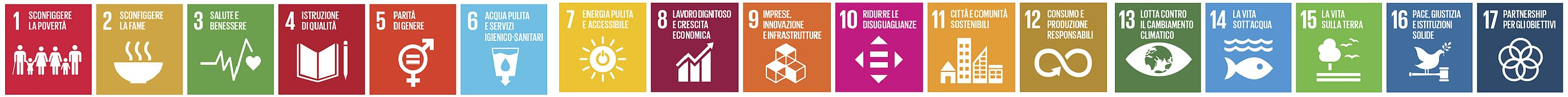 F.1-A.1F.1-A.2F.2-A-1F.2-A.2F.2-A.3F.2-A.4F.3-A.1F.3-A.2F.3-A.3F.3-A.4Azioni StrategicheR.1-A.1R.1-A.2R.1-A.3R.1-A.4R.2-A-1R.2-A.2R.2-A.3R.3-A.1R.3-A.2R.3-A.3Azioni Strategiche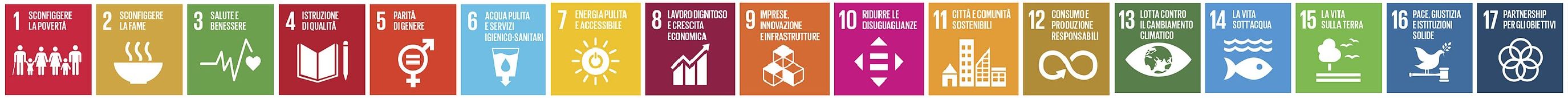 I.1-A.1I.1-A.2I.1-A.3I.2-A-1I.2-A.2Azioni StrategicheS.1-A.1S.1-A.2S.2-A.1S.2-A.2Azioni StrategicheAzioni StrategicheAzioni Strategiche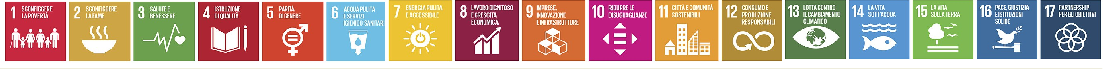 FA.1-A.1FA.1-A.1FA.1-A.1FA.1-A.2FA.1-A.2FA.1-A.2FA.2-A.1FA.2-A.1FA.2-A.1FA.2-A.2FA.2-A.2FA.2-A.2FA.2-A.3FA.2-A.3FA.2-A.3FA.2-A.4FA.2-A.4FA.2-A.4FA.3-A.1FA.3-A.1FA.3-A.1FA.3-A.2FA.3-A.2FA.3-A.2FA.3-A.3FA.3-A.3FA.3-A.3FA.3-A.4FA.3-A.4FA.3-A.4FA.4-A.1FA.4-A.1FA.4-A.1FA.4-A.2FA.4-A.2FA.4-A.2FA.5-A.1FA.5-A.1FA.5-A.1FA.5-A.2FA.5-A.2FA.5-A.2ACRONIMIACRONIMIACRONIMIF.1-A.1F.1-A.1Potenziamento delle iniziative di orientamento in ingressoPotenziamento delle iniziative di orientamento in ingressoPotenziamento delle iniziative di orientamento in ingressoPotenziamento delle iniziative di orientamento in ingressoPotenziamento delle iniziative di orientamento in ingressoPotenziamento delle iniziative di orientamento in ingressoPotenziamento delle iniziative di orientamento in ingressoPotenziamento delle iniziative di orientamento in ingressoPotenziamento delle iniziative di orientamento in ingressoPotenziamento delle iniziative di orientamento in ingressoPotenziamento delle iniziative di orientamento in ingressoPotenziamento delle iniziative di orientamento in ingressoPotenziamento delle iniziative di orientamento in ingressoPotenziamento delle iniziative di orientamento in ingressoPotenziamento delle iniziative di orientamento in ingressoPotenziamento delle iniziative di orientamento in ingressoPotenziamento delle iniziative di orientamento in ingressoPotenziamento delle iniziative di orientamento in ingressoF.1-A.2F.1-A.2Riesame della validità e riprogettazione della proposta formativaRiesame della validità e riprogettazione della proposta formativaRiesame della validità e riprogettazione della proposta formativaRiesame della validità e riprogettazione della proposta formativaRiesame della validità e riprogettazione della proposta formativaRiesame della validità e riprogettazione della proposta formativaRiesame della validità e riprogettazione della proposta formativaRiesame della validità e riprogettazione della proposta formativaRiesame della validità e riprogettazione della proposta formativaRiesame della validità e riprogettazione della proposta formativaRiesame della validità e riprogettazione della proposta formativaRiesame della validità e riprogettazione della proposta formativaRiesame della validità e riprogettazione della proposta formativaRiesame della validità e riprogettazione della proposta formativaRiesame della validità e riprogettazione della proposta formativaRiesame della validità e riprogettazione della proposta formativaRiesame della validità e riprogettazione della proposta formativaRiesame della validità e riprogettazione della proposta formativaF.2-A.1F.2-A.1Potenziamento delle attività di orientamento in itinerePotenziamento delle attività di orientamento in itinerePotenziamento delle attività di orientamento in itinerePotenziamento delle attività di orientamento in itinerePotenziamento delle attività di orientamento in itinerePotenziamento delle attività di orientamento in itinerePotenziamento delle attività di orientamento in itinerePotenziamento delle attività di orientamento in itinerePotenziamento delle attività di orientamento in itinerePotenziamento delle attività di orientamento in itinerePotenziamento delle attività di orientamento in itinerePotenziamento delle attività di orientamento in itinerePotenziamento delle attività di orientamento in itinerePotenziamento delle attività di orientamento in itinerePotenziamento delle attività di orientamento in itinerePotenziamento delle attività di orientamento in itinerePotenziamento delle attività di orientamento in itinerePotenziamento delle attività di orientamento in itinereF.2-A.2F.2-A.2Consolidamento e allineamento delle conoscenze in ingressoConsolidamento e allineamento delle conoscenze in ingressoConsolidamento e allineamento delle conoscenze in ingressoConsolidamento e allineamento delle conoscenze in ingressoConsolidamento e allineamento delle conoscenze in ingressoConsolidamento e allineamento delle conoscenze in ingressoConsolidamento e allineamento delle conoscenze in ingressoConsolidamento e allineamento delle conoscenze in ingressoConsolidamento e allineamento delle conoscenze in ingressoConsolidamento e allineamento delle conoscenze in ingressoConsolidamento e allineamento delle conoscenze in ingressoConsolidamento e allineamento delle conoscenze in ingressoConsolidamento e allineamento delle conoscenze in ingressoConsolidamento e allineamento delle conoscenze in ingressoConsolidamento e allineamento delle conoscenze in ingressoConsolidamento e allineamento delle conoscenze in ingressoConsolidamento e allineamento delle conoscenze in ingressoConsolidamento e allineamento delle conoscenze in ingressoF.2-A.3F.2-A.3Revisione dei percorsi formativi con appropriato bilanciamento del carico didattico nei primi anniRevisione dei percorsi formativi con appropriato bilanciamento del carico didattico nei primi anniRevisione dei percorsi formativi con appropriato bilanciamento del carico didattico nei primi anniRevisione dei percorsi formativi con appropriato bilanciamento del carico didattico nei primi anniRevisione dei percorsi formativi con appropriato bilanciamento del carico didattico nei primi anniRevisione dei percorsi formativi con appropriato bilanciamento del carico didattico nei primi anniRevisione dei percorsi formativi con appropriato bilanciamento del carico didattico nei primi anniRevisione dei percorsi formativi con appropriato bilanciamento del carico didattico nei primi anniRevisione dei percorsi formativi con appropriato bilanciamento del carico didattico nei primi anniRevisione dei percorsi formativi con appropriato bilanciamento del carico didattico nei primi anniRevisione dei percorsi formativi con appropriato bilanciamento del carico didattico nei primi anniRevisione dei percorsi formativi con appropriato bilanciamento del carico didattico nei primi anniRevisione dei percorsi formativi con appropriato bilanciamento del carico didattico nei primi anniRevisione dei percorsi formativi con appropriato bilanciamento del carico didattico nei primi anniRevisione dei percorsi formativi con appropriato bilanciamento del carico didattico nei primi anniRevisione dei percorsi formativi con appropriato bilanciamento del carico didattico nei primi anniRevisione dei percorsi formativi con appropriato bilanciamento del carico didattico nei primi anniRevisione dei percorsi formativi con appropriato bilanciamento del carico didattico nei primi anniF.2-A.4F.2-A.4Intensificazione delle attività di mentoring e tutoringIntensificazione delle attività di mentoring e tutoringIntensificazione delle attività di mentoring e tutoringIntensificazione delle attività di mentoring e tutoringIntensificazione delle attività di mentoring e tutoringIntensificazione delle attività di mentoring e tutoringIntensificazione delle attività di mentoring e tutoringIntensificazione delle attività di mentoring e tutoringIntensificazione delle attività di mentoring e tutoringIntensificazione delle attività di mentoring e tutoringIntensificazione delle attività di mentoring e tutoringIntensificazione delle attività di mentoring e tutoringIntensificazione delle attività di mentoring e tutoringIntensificazione delle attività di mentoring e tutoringIntensificazione delle attività di mentoring e tutoringIntensificazione delle attività di mentoring e tutoringIntensificazione delle attività di mentoring e tutoringIntensificazione delle attività di mentoring e tutoringF.3-A.1F.3-A.1Iniziative per il rafforzamento delle competenze trasversali degli studentiIniziative per il rafforzamento delle competenze trasversali degli studentiIniziative per il rafforzamento delle competenze trasversali degli studentiIniziative per il rafforzamento delle competenze trasversali degli studentiIniziative per il rafforzamento delle competenze trasversali degli studentiIniziative per il rafforzamento delle competenze trasversali degli studentiIniziative per il rafforzamento delle competenze trasversali degli studentiIniziative per il rafforzamento delle competenze trasversali degli studentiIniziative per il rafforzamento delle competenze trasversali degli studentiIniziative per il rafforzamento delle competenze trasversali degli studentiIniziative per il rafforzamento delle competenze trasversali degli studentiIniziative per il rafforzamento delle competenze trasversali degli studentiIniziative per il rafforzamento delle competenze trasversali degli studentiIniziative per il rafforzamento delle competenze trasversali degli studentiIniziative per il rafforzamento delle competenze trasversali degli studentiIniziative per il rafforzamento delle competenze trasversali degli studentiIniziative per il rafforzamento delle competenze trasversali degli studentiIniziative per il rafforzamento delle competenze trasversali degli studentiF.3-A.2F.3-A.2Realizzazione di percorsi di eccellenza per gli studenti più meritevoliRealizzazione di percorsi di eccellenza per gli studenti più meritevoliRealizzazione di percorsi di eccellenza per gli studenti più meritevoliRealizzazione di percorsi di eccellenza per gli studenti più meritevoliRealizzazione di percorsi di eccellenza per gli studenti più meritevoliRealizzazione di percorsi di eccellenza per gli studenti più meritevoliRealizzazione di percorsi di eccellenza per gli studenti più meritevoliRealizzazione di percorsi di eccellenza per gli studenti più meritevoliRealizzazione di percorsi di eccellenza per gli studenti più meritevoliRealizzazione di percorsi di eccellenza per gli studenti più meritevoliRealizzazione di percorsi di eccellenza per gli studenti più meritevoliRealizzazione di percorsi di eccellenza per gli studenti più meritevoliRealizzazione di percorsi di eccellenza per gli studenti più meritevoliRealizzazione di percorsi di eccellenza per gli studenti più meritevoliRealizzazione di percorsi di eccellenza per gli studenti più meritevoliRealizzazione di percorsi di eccellenza per gli studenti più meritevoliRealizzazione di percorsi di eccellenza per gli studenti più meritevoliRealizzazione di percorsi di eccellenza per gli studenti più meritevoliF.3-A.3F.3-A.3Iniziative di aggiornamento delle competenze didattiche dei docentiIniziative di aggiornamento delle competenze didattiche dei docentiIniziative di aggiornamento delle competenze didattiche dei docentiIniziative di aggiornamento delle competenze didattiche dei docentiIniziative di aggiornamento delle competenze didattiche dei docentiIniziative di aggiornamento delle competenze didattiche dei docentiIniziative di aggiornamento delle competenze didattiche dei docentiIniziative di aggiornamento delle competenze didattiche dei docentiIniziative di aggiornamento delle competenze didattiche dei docentiIniziative di aggiornamento delle competenze didattiche dei docentiIniziative di aggiornamento delle competenze didattiche dei docentiIniziative di aggiornamento delle competenze didattiche dei docentiIniziative di aggiornamento delle competenze didattiche dei docentiIniziative di aggiornamento delle competenze didattiche dei docentiIniziative di aggiornamento delle competenze didattiche dei docentiIniziative di aggiornamento delle competenze didattiche dei docentiIniziative di aggiornamento delle competenze didattiche dei docentiIniziative di aggiornamento delle competenze didattiche dei docentiF.3-A.4F.3-A.4Costituzione del Teaching and Learning CenterCostituzione del Teaching and Learning CenterCostituzione del Teaching and Learning CenterCostituzione del Teaching and Learning CenterCostituzione del Teaching and Learning CenterCostituzione del Teaching and Learning CenterCostituzione del Teaching and Learning CenterCostituzione del Teaching and Learning CenterCostituzione del Teaching and Learning CenterCostituzione del Teaching and Learning CenterCostituzione del Teaching and Learning CenterCostituzione del Teaching and Learning CenterCostituzione del Teaching and Learning CenterCostituzione del Teaching and Learning CenterCostituzione del Teaching and Learning CenterCostituzione del Teaching and Learning CenterCostituzione del Teaching and Learning CenterCostituzione del Teaching and Learning CenterR.1-A.1R.1-A.1Qualificare la partecipazione a bandi competitivi regionali, nazionali e internazionaliQualificare la partecipazione a bandi competitivi regionali, nazionali e internazionaliQualificare la partecipazione a bandi competitivi regionali, nazionali e internazionaliQualificare la partecipazione a bandi competitivi regionali, nazionali e internazionaliQualificare la partecipazione a bandi competitivi regionali, nazionali e internazionaliQualificare la partecipazione a bandi competitivi regionali, nazionali e internazionaliQualificare la partecipazione a bandi competitivi regionali, nazionali e internazionaliQualificare la partecipazione a bandi competitivi regionali, nazionali e internazionaliQualificare la partecipazione a bandi competitivi regionali, nazionali e internazionaliQualificare la partecipazione a bandi competitivi regionali, nazionali e internazionaliQualificare la partecipazione a bandi competitivi regionali, nazionali e internazionaliQualificare la partecipazione a bandi competitivi regionali, nazionali e internazionaliQualificare la partecipazione a bandi competitivi regionali, nazionali e internazionaliQualificare la partecipazione a bandi competitivi regionali, nazionali e internazionaliQualificare la partecipazione a bandi competitivi regionali, nazionali e internazionaliQualificare la partecipazione a bandi competitivi regionali, nazionali e internazionaliQualificare la partecipazione a bandi competitivi regionali, nazionali e internazionaliQualificare la partecipazione a bandi competitivi regionali, nazionali e internazionaliR.1-A.2R.1-A.2Potenziare le collaborazioni di ricerca internazionaliPotenziare le collaborazioni di ricerca internazionaliPotenziare le collaborazioni di ricerca internazionaliPotenziare le collaborazioni di ricerca internazionaliPotenziare le collaborazioni di ricerca internazionaliPotenziare le collaborazioni di ricerca internazionaliPotenziare le collaborazioni di ricerca internazionaliPotenziare le collaborazioni di ricerca internazionaliPotenziare le collaborazioni di ricerca internazionaliPotenziare le collaborazioni di ricerca internazionaliPotenziare le collaborazioni di ricerca internazionaliPotenziare le collaborazioni di ricerca internazionaliPotenziare le collaborazioni di ricerca internazionaliPotenziare le collaborazioni di ricerca internazionaliPotenziare le collaborazioni di ricerca internazionaliPotenziare le collaborazioni di ricerca internazionaliPotenziare le collaborazioni di ricerca internazionaliPotenziare le collaborazioni di ricerca internazionaliR.1-A.3R.1-A.3Promozione della qualità del reclutamentoPromozione della qualità del reclutamentoPromozione della qualità del reclutamentoPromozione della qualità del reclutamentoPromozione della qualità del reclutamentoPromozione della qualità del reclutamentoPromozione della qualità del reclutamentoPromozione della qualità del reclutamentoPromozione della qualità del reclutamentoPromozione della qualità del reclutamentoPromozione della qualità del reclutamentoPromozione della qualità del reclutamentoPromozione della qualità del reclutamentoPromozione della qualità del reclutamentoPromozione della qualità del reclutamentoPromozione della qualità del reclutamentoPromozione della qualità del reclutamentoPromozione della qualità del reclutamentoR.1-A.4R.1-A.4R.2-A.1R.2-A.1Monitoraggio e coordinamento delle attività dei laboratori e delle infrastrutture di ricercaMonitoraggio e coordinamento delle attività dei laboratori e delle infrastrutture di ricercaMonitoraggio e coordinamento delle attività dei laboratori e delle infrastrutture di ricercaMonitoraggio e coordinamento delle attività dei laboratori e delle infrastrutture di ricercaMonitoraggio e coordinamento delle attività dei laboratori e delle infrastrutture di ricercaMonitoraggio e coordinamento delle attività dei laboratori e delle infrastrutture di ricercaMonitoraggio e coordinamento delle attività dei laboratori e delle infrastrutture di ricercaMonitoraggio e coordinamento delle attività dei laboratori e delle infrastrutture di ricercaMonitoraggio e coordinamento delle attività dei laboratori e delle infrastrutture di ricercaMonitoraggio e coordinamento delle attività dei laboratori e delle infrastrutture di ricercaMonitoraggio e coordinamento delle attività dei laboratori e delle infrastrutture di ricercaMonitoraggio e coordinamento delle attività dei laboratori e delle infrastrutture di ricercaMonitoraggio e coordinamento delle attività dei laboratori e delle infrastrutture di ricercaMonitoraggio e coordinamento delle attività dei laboratori e delle infrastrutture di ricercaMonitoraggio e coordinamento delle attività dei laboratori e delle infrastrutture di ricercaMonitoraggio e coordinamento delle attività dei laboratori e delle infrastrutture di ricercaMonitoraggio e coordinamento delle attività dei laboratori e delle infrastrutture di ricercaMonitoraggio e coordinamento delle attività dei laboratori e delle infrastrutture di ricercaR.2-A.2R.2-A.2Adeguamento e potenziamento delle dotazioni di laboratori e infrastrutture di ricercaAdeguamento e potenziamento delle dotazioni di laboratori e infrastrutture di ricercaAdeguamento e potenziamento delle dotazioni di laboratori e infrastrutture di ricercaAdeguamento e potenziamento delle dotazioni di laboratori e infrastrutture di ricercaAdeguamento e potenziamento delle dotazioni di laboratori e infrastrutture di ricercaAdeguamento e potenziamento delle dotazioni di laboratori e infrastrutture di ricercaAdeguamento e potenziamento delle dotazioni di laboratori e infrastrutture di ricercaAdeguamento e potenziamento delle dotazioni di laboratori e infrastrutture di ricercaAdeguamento e potenziamento delle dotazioni di laboratori e infrastrutture di ricercaAdeguamento e potenziamento delle dotazioni di laboratori e infrastrutture di ricercaAdeguamento e potenziamento delle dotazioni di laboratori e infrastrutture di ricercaAdeguamento e potenziamento delle dotazioni di laboratori e infrastrutture di ricercaAdeguamento e potenziamento delle dotazioni di laboratori e infrastrutture di ricercaAdeguamento e potenziamento delle dotazioni di laboratori e infrastrutture di ricercaAdeguamento e potenziamento delle dotazioni di laboratori e infrastrutture di ricercaAdeguamento e potenziamento delle dotazioni di laboratori e infrastrutture di ricercaAdeguamento e potenziamento delle dotazioni di laboratori e infrastrutture di ricercaAdeguamento e potenziamento delle dotazioni di laboratori e infrastrutture di ricercaR.2-A.3R.2-A.3Nuova realizzazione (o riqualificazione) spazi di ricercaNuova realizzazione (o riqualificazione) spazi di ricercaNuova realizzazione (o riqualificazione) spazi di ricercaNuova realizzazione (o riqualificazione) spazi di ricercaNuova realizzazione (o riqualificazione) spazi di ricercaNuova realizzazione (o riqualificazione) spazi di ricercaNuova realizzazione (o riqualificazione) spazi di ricercaNuova realizzazione (o riqualificazione) spazi di ricercaNuova realizzazione (o riqualificazione) spazi di ricercaNuova realizzazione (o riqualificazione) spazi di ricercaNuova realizzazione (o riqualificazione) spazi di ricercaNuova realizzazione (o riqualificazione) spazi di ricercaNuova realizzazione (o riqualificazione) spazi di ricercaNuova realizzazione (o riqualificazione) spazi di ricercaNuova realizzazione (o riqualificazione) spazi di ricercaNuova realizzazione (o riqualificazione) spazi di ricercaNuova realizzazione (o riqualificazione) spazi di ricercaNuova realizzazione (o riqualificazione) spazi di ricercaR.3-A.1R.3-A.1Incentivazione delle esperienze formative all’estero nel triennioIncentivazione delle esperienze formative all’estero nel triennioIncentivazione delle esperienze formative all’estero nel triennioIncentivazione delle esperienze formative all’estero nel triennioIncentivazione delle esperienze formative all’estero nel triennioIncentivazione delle esperienze formative all’estero nel triennioIncentivazione delle esperienze formative all’estero nel triennioIncentivazione delle esperienze formative all’estero nel triennioIncentivazione delle esperienze formative all’estero nel triennioIncentivazione delle esperienze formative all’estero nel triennioIncentivazione delle esperienze formative all’estero nel triennioIncentivazione delle esperienze formative all’estero nel triennioIncentivazione delle esperienze formative all’estero nel triennioIncentivazione delle esperienze formative all’estero nel triennioIncentivazione delle esperienze formative all’estero nel triennioIncentivazione delle esperienze formative all’estero nel triennioIncentivazione delle esperienze formative all’estero nel triennioIncentivazione delle esperienze formative all’estero nel triennioR.3-A.2R.3-A.2Incentivazione del cofinanziamento per le borseIncentivazione del cofinanziamento per le borseIncentivazione del cofinanziamento per le borseIncentivazione del cofinanziamento per le borseIncentivazione del cofinanziamento per le borseIncentivazione del cofinanziamento per le borseIncentivazione del cofinanziamento per le borseIncentivazione del cofinanziamento per le borseIncentivazione del cofinanziamento per le borseIncentivazione del cofinanziamento per le borseIncentivazione del cofinanziamento per le borseIncentivazione del cofinanziamento per le borseIncentivazione del cofinanziamento per le borseIncentivazione del cofinanziamento per le borseIncentivazione del cofinanziamento per le borseIncentivazione del cofinanziamento per le borseIncentivazione del cofinanziamento per le borseIncentivazione del cofinanziamento per le borseR.3-A.3R.3-A.3Rivisitazione dei percorsi formativi dottoraliRivisitazione dei percorsi formativi dottoraliRivisitazione dei percorsi formativi dottoraliRivisitazione dei percorsi formativi dottoraliRivisitazione dei percorsi formativi dottoraliRivisitazione dei percorsi formativi dottoraliRivisitazione dei percorsi formativi dottoraliRivisitazione dei percorsi formativi dottoraliRivisitazione dei percorsi formativi dottoraliRivisitazione dei percorsi formativi dottoraliRivisitazione dei percorsi formativi dottoraliRivisitazione dei percorsi formativi dottoraliRivisitazione dei percorsi formativi dottoraliRivisitazione dei percorsi formativi dottoraliRivisitazione dei percorsi formativi dottoraliRivisitazione dei percorsi formativi dottoraliRivisitazione dei percorsi formativi dottoraliRivisitazione dei percorsi formativi dottoraliTM.1-A.1TM.1-A.1Incentivazione alla valorizzazione dei risultati della ricercaIncentivazione alla valorizzazione dei risultati della ricercaIncentivazione alla valorizzazione dei risultati della ricercaIncentivazione alla valorizzazione dei risultati della ricercaIncentivazione alla valorizzazione dei risultati della ricercaIncentivazione alla valorizzazione dei risultati della ricercaIncentivazione alla valorizzazione dei risultati della ricercaIncentivazione alla valorizzazione dei risultati della ricercaIncentivazione alla valorizzazione dei risultati della ricercaIncentivazione alla valorizzazione dei risultati della ricercaIncentivazione alla valorizzazione dei risultati della ricercaIncentivazione alla valorizzazione dei risultati della ricercaIncentivazione alla valorizzazione dei risultati della ricercaIncentivazione alla valorizzazione dei risultati della ricercaIncentivazione alla valorizzazione dei risultati della ricercaIncentivazione alla valorizzazione dei risultati della ricercaIncentivazione alla valorizzazione dei risultati della ricercaIncentivazione alla valorizzazione dei risultati della ricercaTM.1-A.2TM.1-A.2Promozione della cultura d’impresaPromozione della cultura d’impresaPromozione della cultura d’impresaPromozione della cultura d’impresaPromozione della cultura d’impresaPromozione della cultura d’impresaPromozione della cultura d’impresaPromozione della cultura d’impresaPromozione della cultura d’impresaPromozione della cultura d’impresaPromozione della cultura d’impresaPromozione della cultura d’impresaPromozione della cultura d’impresaPromozione della cultura d’impresaPromozione della cultura d’impresaPromozione della cultura d’impresaPromozione della cultura d’impresaPromozione della cultura d’impresaTM.1-A.3TM.1-A.3Rafforzamento dei programmi di incubazione e affiancamento alle impreseRafforzamento dei programmi di incubazione e affiancamento alle impreseRafforzamento dei programmi di incubazione e affiancamento alle impreseRafforzamento dei programmi di incubazione e affiancamento alle impreseRafforzamento dei programmi di incubazione e affiancamento alle impreseRafforzamento dei programmi di incubazione e affiancamento alle impreseRafforzamento dei programmi di incubazione e affiancamento alle impreseRafforzamento dei programmi di incubazione e affiancamento alle impreseRafforzamento dei programmi di incubazione e affiancamento alle impreseRafforzamento dei programmi di incubazione e affiancamento alle impreseRafforzamento dei programmi di incubazione e affiancamento alle impreseRafforzamento dei programmi di incubazione e affiancamento alle impreseRafforzamento dei programmi di incubazione e affiancamento alle impreseRafforzamento dei programmi di incubazione e affiancamento alle impreseRafforzamento dei programmi di incubazione e affiancamento alle impreseRafforzamento dei programmi di incubazione e affiancamento alle impreseRafforzamento dei programmi di incubazione e affiancamento alle impreseRafforzamento dei programmi di incubazione e affiancamento alle impreseTM.2-A.1TM.2-A.1Identificazione e coordinamento delle opportunità di servizio e public engagement presenti in AteneoIdentificazione e coordinamento delle opportunità di servizio e public engagement presenti in AteneoIdentificazione e coordinamento delle opportunità di servizio e public engagement presenti in AteneoIdentificazione e coordinamento delle opportunità di servizio e public engagement presenti in AteneoIdentificazione e coordinamento delle opportunità di servizio e public engagement presenti in AteneoIdentificazione e coordinamento delle opportunità di servizio e public engagement presenti in AteneoIdentificazione e coordinamento delle opportunità di servizio e public engagement presenti in AteneoIdentificazione e coordinamento delle opportunità di servizio e public engagement presenti in AteneoIdentificazione e coordinamento delle opportunità di servizio e public engagement presenti in AteneoIdentificazione e coordinamento delle opportunità di servizio e public engagement presenti in AteneoIdentificazione e coordinamento delle opportunità di servizio e public engagement presenti in AteneoIdentificazione e coordinamento delle opportunità di servizio e public engagement presenti in AteneoIdentificazione e coordinamento delle opportunità di servizio e public engagement presenti in AteneoIdentificazione e coordinamento delle opportunità di servizio e public engagement presenti in AteneoIdentificazione e coordinamento delle opportunità di servizio e public engagement presenti in AteneoIdentificazione e coordinamento delle opportunità di servizio e public engagement presenti in AteneoIdentificazione e coordinamento delle opportunità di servizio e public engagement presenti in AteneoIdentificazione e coordinamento delle opportunità di servizio e public engagement presenti in AteneoTM.2-A.2TM.2-A.2Missione civile ed educativa: consolidamento delle interazioni con le istituzioni scolastiche Regionali e con soggetti assimilabili.Missione civile ed educativa: consolidamento delle interazioni con le istituzioni scolastiche Regionali e con soggetti assimilabili.Missione civile ed educativa: consolidamento delle interazioni con le istituzioni scolastiche Regionali e con soggetti assimilabili.Missione civile ed educativa: consolidamento delle interazioni con le istituzioni scolastiche Regionali e con soggetti assimilabili.Missione civile ed educativa: consolidamento delle interazioni con le istituzioni scolastiche Regionali e con soggetti assimilabili.Missione civile ed educativa: consolidamento delle interazioni con le istituzioni scolastiche Regionali e con soggetti assimilabili.Missione civile ed educativa: consolidamento delle interazioni con le istituzioni scolastiche Regionali e con soggetti assimilabili.Missione civile ed educativa: consolidamento delle interazioni con le istituzioni scolastiche Regionali e con soggetti assimilabili.Missione civile ed educativa: consolidamento delle interazioni con le istituzioni scolastiche Regionali e con soggetti assimilabili.Missione civile ed educativa: consolidamento delle interazioni con le istituzioni scolastiche Regionali e con soggetti assimilabili.Missione civile ed educativa: consolidamento delle interazioni con le istituzioni scolastiche Regionali e con soggetti assimilabili.Missione civile ed educativa: consolidamento delle interazioni con le istituzioni scolastiche Regionali e con soggetti assimilabili.Missione civile ed educativa: consolidamento delle interazioni con le istituzioni scolastiche Regionali e con soggetti assimilabili.Missione civile ed educativa: consolidamento delle interazioni con le istituzioni scolastiche Regionali e con soggetti assimilabili.Missione civile ed educativa: consolidamento delle interazioni con le istituzioni scolastiche Regionali e con soggetti assimilabili.Missione civile ed educativa: consolidamento delle interazioni con le istituzioni scolastiche Regionali e con soggetti assimilabili.Missione civile ed educativa: consolidamento delle interazioni con le istituzioni scolastiche Regionali e con soggetti assimilabili.Missione civile ed educativa: consolidamento delle interazioni con le istituzioni scolastiche Regionali e con soggetti assimilabili.TM.2-A.3TM.2-A.3Missione sociale: integrazione delle iniziative a sostegno della cultura civica con soggetti istituzionaliMissione sociale: integrazione delle iniziative a sostegno della cultura civica con soggetti istituzionaliMissione sociale: integrazione delle iniziative a sostegno della cultura civica con soggetti istituzionaliMissione sociale: integrazione delle iniziative a sostegno della cultura civica con soggetti istituzionaliMissione sociale: integrazione delle iniziative a sostegno della cultura civica con soggetti istituzionaliMissione sociale: integrazione delle iniziative a sostegno della cultura civica con soggetti istituzionaliMissione sociale: integrazione delle iniziative a sostegno della cultura civica con soggetti istituzionaliMissione sociale: integrazione delle iniziative a sostegno della cultura civica con soggetti istituzionaliMissione sociale: integrazione delle iniziative a sostegno della cultura civica con soggetti istituzionaliMissione sociale: integrazione delle iniziative a sostegno della cultura civica con soggetti istituzionaliMissione sociale: integrazione delle iniziative a sostegno della cultura civica con soggetti istituzionaliMissione sociale: integrazione delle iniziative a sostegno della cultura civica con soggetti istituzionaliMissione sociale: integrazione delle iniziative a sostegno della cultura civica con soggetti istituzionaliMissione sociale: integrazione delle iniziative a sostegno della cultura civica con soggetti istituzionaliMissione sociale: integrazione delle iniziative a sostegno della cultura civica con soggetti istituzionaliMissione sociale: integrazione delle iniziative a sostegno della cultura civica con soggetti istituzionaliMissione sociale: integrazione delle iniziative a sostegno della cultura civica con soggetti istituzionaliMissione sociale: integrazione delle iniziative a sostegno della cultura civica con soggetti istituzionaliTM.3-A.1TM.3-A.1Ampliamento dei Corsi di Studio in ambito SanitarioAmpliamento dei Corsi di Studio in ambito SanitarioAmpliamento dei Corsi di Studio in ambito SanitarioAmpliamento dei Corsi di Studio in ambito SanitarioAmpliamento dei Corsi di Studio in ambito SanitarioAmpliamento dei Corsi di Studio in ambito SanitarioAmpliamento dei Corsi di Studio in ambito SanitarioAmpliamento dei Corsi di Studio in ambito SanitarioAmpliamento dei Corsi di Studio in ambito SanitarioAmpliamento dei Corsi di Studio in ambito SanitarioAmpliamento dei Corsi di Studio in ambito SanitarioAmpliamento dei Corsi di Studio in ambito SanitarioAmpliamento dei Corsi di Studio in ambito SanitarioAmpliamento dei Corsi di Studio in ambito SanitarioAmpliamento dei Corsi di Studio in ambito SanitarioAmpliamento dei Corsi di Studio in ambito SanitarioAmpliamento dei Corsi di Studio in ambito SanitarioAmpliamento dei Corsi di Studio in ambito SanitarioTM.3-A.2TM.3-A.2Rafforzamento del personale sanitario con docenti-medici dell’UniversitàRafforzamento del personale sanitario con docenti-medici dell’UniversitàRafforzamento del personale sanitario con docenti-medici dell’UniversitàRafforzamento del personale sanitario con docenti-medici dell’UniversitàRafforzamento del personale sanitario con docenti-medici dell’UniversitàRafforzamento del personale sanitario con docenti-medici dell’UniversitàRafforzamento del personale sanitario con docenti-medici dell’UniversitàRafforzamento del personale sanitario con docenti-medici dell’UniversitàRafforzamento del personale sanitario con docenti-medici dell’UniversitàRafforzamento del personale sanitario con docenti-medici dell’UniversitàRafforzamento del personale sanitario con docenti-medici dell’UniversitàRafforzamento del personale sanitario con docenti-medici dell’UniversitàRafforzamento del personale sanitario con docenti-medici dell’UniversitàRafforzamento del personale sanitario con docenti-medici dell’UniversitàRafforzamento del personale sanitario con docenti-medici dell’UniversitàRafforzamento del personale sanitario con docenti-medici dell’UniversitàRafforzamento del personale sanitario con docenti-medici dell’UniversitàRafforzamento del personale sanitario con docenti-medici dell’UniversitàTM.3-A.3TM.3-A.3Consolidamento delle attività per la salute pubblicaConsolidamento delle attività per la salute pubblicaConsolidamento delle attività per la salute pubblicaConsolidamento delle attività per la salute pubblicaConsolidamento delle attività per la salute pubblicaConsolidamento delle attività per la salute pubblicaConsolidamento delle attività per la salute pubblicaConsolidamento delle attività per la salute pubblicaConsolidamento delle attività per la salute pubblicaConsolidamento delle attività per la salute pubblicaConsolidamento delle attività per la salute pubblicaConsolidamento delle attività per la salute pubblicaConsolidamento delle attività per la salute pubblicaConsolidamento delle attività per la salute pubblicaConsolidamento delle attività per la salute pubblicaConsolidamento delle attività per la salute pubblicaConsolidamento delle attività per la salute pubblicaConsolidamento delle attività per la salute pubblicaTM.4-A.1Promozione e sostegno dell’incontro tra domanda e offerta di lavoroPromozione e sostegno dell’incontro tra domanda e offerta di lavoroPromozione e sostegno dell’incontro tra domanda e offerta di lavoroPromozione e sostegno dell’incontro tra domanda e offerta di lavoroPromozione e sostegno dell’incontro tra domanda e offerta di lavoroPromozione e sostegno dell’incontro tra domanda e offerta di lavoroPromozione e sostegno dell’incontro tra domanda e offerta di lavoroPromozione e sostegno dell’incontro tra domanda e offerta di lavoroPromozione e sostegno dell’incontro tra domanda e offerta di lavoroPromozione e sostegno dell’incontro tra domanda e offerta di lavoroPromozione e sostegno dell’incontro tra domanda e offerta di lavoroPromozione e sostegno dell’incontro tra domanda e offerta di lavoroPromozione e sostegno dell’incontro tra domanda e offerta di lavoroPromozione e sostegno dell’incontro tra domanda e offerta di lavoroPromozione e sostegno dell’incontro tra domanda e offerta di lavoroPromozione e sostegno dell’incontro tra domanda e offerta di lavoroPromozione e sostegno dell’incontro tra domanda e offerta di lavoroTM.4-A.2Consolidamento e ampliamento della platea dei soggetti interessati ad accogliere i nostri studentiConsolidamento e ampliamento della platea dei soggetti interessati ad accogliere i nostri studentiConsolidamento e ampliamento della platea dei soggetti interessati ad accogliere i nostri studentiConsolidamento e ampliamento della platea dei soggetti interessati ad accogliere i nostri studentiConsolidamento e ampliamento della platea dei soggetti interessati ad accogliere i nostri studentiConsolidamento e ampliamento della platea dei soggetti interessati ad accogliere i nostri studentiConsolidamento e ampliamento della platea dei soggetti interessati ad accogliere i nostri studentiConsolidamento e ampliamento della platea dei soggetti interessati ad accogliere i nostri studentiConsolidamento e ampliamento della platea dei soggetti interessati ad accogliere i nostri studentiConsolidamento e ampliamento della platea dei soggetti interessati ad accogliere i nostri studentiConsolidamento e ampliamento della platea dei soggetti interessati ad accogliere i nostri studentiConsolidamento e ampliamento della platea dei soggetti interessati ad accogliere i nostri studentiConsolidamento e ampliamento della platea dei soggetti interessati ad accogliere i nostri studentiConsolidamento e ampliamento della platea dei soggetti interessati ad accogliere i nostri studentiConsolidamento e ampliamento della platea dei soggetti interessati ad accogliere i nostri studentiConsolidamento e ampliamento della platea dei soggetti interessati ad accogliere i nostri studentiConsolidamento e ampliamento della platea dei soggetti interessati ad accogliere i nostri studentiI.1-A.1I.1-A.1Miglioramento della fruibilità internazionale dell’offerta formativaMiglioramento della fruibilità internazionale dell’offerta formativaMiglioramento della fruibilità internazionale dell’offerta formativaMiglioramento della fruibilità internazionale dell’offerta formativaMiglioramento della fruibilità internazionale dell’offerta formativaMiglioramento della fruibilità internazionale dell’offerta formativaMiglioramento della fruibilità internazionale dell’offerta formativaMiglioramento della fruibilità internazionale dell’offerta formativaMiglioramento della fruibilità internazionale dell’offerta formativaMiglioramento della fruibilità internazionale dell’offerta formativaMiglioramento della fruibilità internazionale dell’offerta formativaMiglioramento della fruibilità internazionale dell’offerta formativaMiglioramento della fruibilità internazionale dell’offerta formativaMiglioramento della fruibilità internazionale dell’offerta formativaMiglioramento della fruibilità internazionale dell’offerta formativaMiglioramento della fruibilità internazionale dell’offerta formativaMiglioramento della fruibilità internazionale dell’offerta formativaMiglioramento della fruibilità internazionale dell’offerta formativaI.1-A.2I.1-A.2Potenziamento dei programmi a sostegno della mobilità in ingresso di studiosi stranieriPotenziamento dei programmi a sostegno della mobilità in ingresso di studiosi stranieriPotenziamento dei programmi a sostegno della mobilità in ingresso di studiosi stranieriPotenziamento dei programmi a sostegno della mobilità in ingresso di studiosi stranieriPotenziamento dei programmi a sostegno della mobilità in ingresso di studiosi stranieriPotenziamento dei programmi a sostegno della mobilità in ingresso di studiosi stranieriPotenziamento dei programmi a sostegno della mobilità in ingresso di studiosi stranieriPotenziamento dei programmi a sostegno della mobilità in ingresso di studiosi stranieriPotenziamento dei programmi a sostegno della mobilità in ingresso di studiosi stranieriPotenziamento dei programmi a sostegno della mobilità in ingresso di studiosi stranieriPotenziamento dei programmi a sostegno della mobilità in ingresso di studiosi stranieriPotenziamento dei programmi a sostegno della mobilità in ingresso di studiosi stranieriPotenziamento dei programmi a sostegno della mobilità in ingresso di studiosi stranieriPotenziamento dei programmi a sostegno della mobilità in ingresso di studiosi stranieriPotenziamento dei programmi a sostegno della mobilità in ingresso di studiosi stranieriPotenziamento dei programmi a sostegno della mobilità in ingresso di studiosi stranieriPotenziamento dei programmi a sostegno della mobilità in ingresso di studiosi stranieriPotenziamento dei programmi a sostegno della mobilità in ingresso di studiosi stranieriI.1-A.3I.1-A.3Miglioramento della presenza Unical nei ranking internazionaliMiglioramento della presenza Unical nei ranking internazionaliMiglioramento della presenza Unical nei ranking internazionaliMiglioramento della presenza Unical nei ranking internazionaliMiglioramento della presenza Unical nei ranking internazionaliMiglioramento della presenza Unical nei ranking internazionaliMiglioramento della presenza Unical nei ranking internazionaliMiglioramento della presenza Unical nei ranking internazionaliMiglioramento della presenza Unical nei ranking internazionaliMiglioramento della presenza Unical nei ranking internazionaliMiglioramento della presenza Unical nei ranking internazionaliMiglioramento della presenza Unical nei ranking internazionaliMiglioramento della presenza Unical nei ranking internazionaliMiglioramento della presenza Unical nei ranking internazionaliMiglioramento della presenza Unical nei ranking internazionaliMiglioramento della presenza Unical nei ranking internazionaliMiglioramento della presenza Unical nei ranking internazionaliMiglioramento della presenza Unical nei ranking internazionaliI.2-A.1I.2-A.1Incentivazione della mobilità in uscita degli studenti e potenziamento dei programmiIncentivazione della mobilità in uscita degli studenti e potenziamento dei programmiIncentivazione della mobilità in uscita degli studenti e potenziamento dei programmiIncentivazione della mobilità in uscita degli studenti e potenziamento dei programmiIncentivazione della mobilità in uscita degli studenti e potenziamento dei programmiIncentivazione della mobilità in uscita degli studenti e potenziamento dei programmiIncentivazione della mobilità in uscita degli studenti e potenziamento dei programmiIncentivazione della mobilità in uscita degli studenti e potenziamento dei programmiIncentivazione della mobilità in uscita degli studenti e potenziamento dei programmiIncentivazione della mobilità in uscita degli studenti e potenziamento dei programmiIncentivazione della mobilità in uscita degli studenti e potenziamento dei programmiIncentivazione della mobilità in uscita degli studenti e potenziamento dei programmiIncentivazione della mobilità in uscita degli studenti e potenziamento dei programmiIncentivazione della mobilità in uscita degli studenti e potenziamento dei programmiIncentivazione della mobilità in uscita degli studenti e potenziamento dei programmiIncentivazione della mobilità in uscita degli studenti e potenziamento dei programmiIncentivazione della mobilità in uscita degli studenti e potenziamento dei programmiIncentivazione della mobilità in uscita degli studenti e potenziamento dei programmiI.2-A.2I.2-A.2Potenziamento dei programmi di mobilità in uscita dei docentiPotenziamento dei programmi di mobilità in uscita dei docentiPotenziamento dei programmi di mobilità in uscita dei docentiPotenziamento dei programmi di mobilità in uscita dei docentiPotenziamento dei programmi di mobilità in uscita dei docentiPotenziamento dei programmi di mobilità in uscita dei docentiPotenziamento dei programmi di mobilità in uscita dei docentiPotenziamento dei programmi di mobilità in uscita dei docentiPotenziamento dei programmi di mobilità in uscita dei docentiPotenziamento dei programmi di mobilità in uscita dei docentiPotenziamento dei programmi di mobilità in uscita dei docentiPotenziamento dei programmi di mobilità in uscita dei docentiPotenziamento dei programmi di mobilità in uscita dei docentiPotenziamento dei programmi di mobilità in uscita dei docentiPotenziamento dei programmi di mobilità in uscita dei docentiPotenziamento dei programmi di mobilità in uscita dei docentiPotenziamento dei programmi di mobilità in uscita dei docentiPotenziamento dei programmi di mobilità in uscita dei docentiS.1-A.1S.1-A.1Potenziamento delle attività volte a intercettare finanziamenti mirati ad aumentare la platea di studenti beneficiari di borse di studio e di altri interventi di supportoPotenziamento delle attività volte a intercettare finanziamenti mirati ad aumentare la platea di studenti beneficiari di borse di studio e di altri interventi di supportoPotenziamento delle attività volte a intercettare finanziamenti mirati ad aumentare la platea di studenti beneficiari di borse di studio e di altri interventi di supportoPotenziamento delle attività volte a intercettare finanziamenti mirati ad aumentare la platea di studenti beneficiari di borse di studio e di altri interventi di supportoPotenziamento delle attività volte a intercettare finanziamenti mirati ad aumentare la platea di studenti beneficiari di borse di studio e di altri interventi di supportoPotenziamento delle attività volte a intercettare finanziamenti mirati ad aumentare la platea di studenti beneficiari di borse di studio e di altri interventi di supportoPotenziamento delle attività volte a intercettare finanziamenti mirati ad aumentare la platea di studenti beneficiari di borse di studio e di altri interventi di supportoPotenziamento delle attività volte a intercettare finanziamenti mirati ad aumentare la platea di studenti beneficiari di borse di studio e di altri interventi di supportoPotenziamento delle attività volte a intercettare finanziamenti mirati ad aumentare la platea di studenti beneficiari di borse di studio e di altri interventi di supportoPotenziamento delle attività volte a intercettare finanziamenti mirati ad aumentare la platea di studenti beneficiari di borse di studio e di altri interventi di supportoPotenziamento delle attività volte a intercettare finanziamenti mirati ad aumentare la platea di studenti beneficiari di borse di studio e di altri interventi di supportoPotenziamento delle attività volte a intercettare finanziamenti mirati ad aumentare la platea di studenti beneficiari di borse di studio e di altri interventi di supportoPotenziamento delle attività volte a intercettare finanziamenti mirati ad aumentare la platea di studenti beneficiari di borse di studio e di altri interventi di supportoPotenziamento delle attività volte a intercettare finanziamenti mirati ad aumentare la platea di studenti beneficiari di borse di studio e di altri interventi di supportoPotenziamento delle attività volte a intercettare finanziamenti mirati ad aumentare la platea di studenti beneficiari di borse di studio e di altri interventi di supportoPotenziamento delle attività volte a intercettare finanziamenti mirati ad aumentare la platea di studenti beneficiari di borse di studio e di altri interventi di supportoPotenziamento delle attività volte a intercettare finanziamenti mirati ad aumentare la platea di studenti beneficiari di borse di studio e di altri interventi di supportoS.1-A.2S.1-A.2Tempestività degli interventi del Diritto allo StudioTempestività degli interventi del Diritto allo StudioTempestività degli interventi del Diritto allo StudioTempestività degli interventi del Diritto allo StudioTempestività degli interventi del Diritto allo StudioTempestività degli interventi del Diritto allo StudioTempestività degli interventi del Diritto allo StudioTempestività degli interventi del Diritto allo StudioTempestività degli interventi del Diritto allo StudioTempestività degli interventi del Diritto allo StudioTempestività degli interventi del Diritto allo StudioTempestività degli interventi del Diritto allo StudioTempestività degli interventi del Diritto allo StudioTempestività degli interventi del Diritto allo StudioTempestività degli interventi del Diritto allo StudioTempestività degli interventi del Diritto allo StudioTempestività degli interventi del Diritto allo StudioS.2-A.1S.2-A.1Potenziamento offerta posti alloggioPotenziamento offerta posti alloggioPotenziamento offerta posti alloggioPotenziamento offerta posti alloggioPotenziamento offerta posti alloggioPotenziamento offerta posti alloggioPotenziamento offerta posti alloggioPotenziamento offerta posti alloggioPotenziamento offerta posti alloggioPotenziamento offerta posti alloggioPotenziamento offerta posti alloggioPotenziamento offerta posti alloggioPotenziamento offerta posti alloggioPotenziamento offerta posti alloggioPotenziamento offerta posti alloggioPotenziamento offerta posti alloggioPotenziamento offerta posti alloggioS.2-A.2S.2-A.2Potenziamento dei servizi e delle attività per la socialità nel campusPotenziamento dei servizi e delle attività per la socialità nel campusPotenziamento dei servizi e delle attività per la socialità nel campusPotenziamento dei servizi e delle attività per la socialità nel campusPotenziamento dei servizi e delle attività per la socialità nel campusPotenziamento dei servizi e delle attività per la socialità nel campusPotenziamento dei servizi e delle attività per la socialità nel campusPotenziamento dei servizi e delle attività per la socialità nel campusPotenziamento dei servizi e delle attività per la socialità nel campusPotenziamento dei servizi e delle attività per la socialità nel campusPotenziamento dei servizi e delle attività per la socialità nel campusPotenziamento dei servizi e delle attività per la socialità nel campusPotenziamento dei servizi e delle attività per la socialità nel campusPotenziamento dei servizi e delle attività per la socialità nel campusPotenziamento dei servizi e delle attività per la socialità nel campusPotenziamento dei servizi e delle attività per la socialità nel campusPotenziamento dei servizi e delle attività per la socialità nel campusFA.1-A.1FA.1-A.1Valorizzazione delle Risorse UmaneValorizzazione delle Risorse UmaneValorizzazione delle Risorse UmaneValorizzazione delle Risorse UmaneValorizzazione delle Risorse UmaneValorizzazione delle Risorse UmaneValorizzazione delle Risorse UmaneValorizzazione delle Risorse UmaneValorizzazione delle Risorse UmaneValorizzazione delle Risorse UmaneValorizzazione delle Risorse UmaneValorizzazione delle Risorse UmaneValorizzazione delle Risorse UmaneValorizzazione delle Risorse UmaneValorizzazione delle Risorse UmaneValorizzazione delle Risorse UmaneValorizzazione delle Risorse UmaneFA.1-A.2FA.1-A.2Organizzare in modo efficace struttura, processi e sistemi informativiOrganizzare in modo efficace struttura, processi e sistemi informativiOrganizzare in modo efficace struttura, processi e sistemi informativiOrganizzare in modo efficace struttura, processi e sistemi informativiOrganizzare in modo efficace struttura, processi e sistemi informativiOrganizzare in modo efficace struttura, processi e sistemi informativiOrganizzare in modo efficace struttura, processi e sistemi informativiOrganizzare in modo efficace struttura, processi e sistemi informativiOrganizzare in modo efficace struttura, processi e sistemi informativiOrganizzare in modo efficace struttura, processi e sistemi informativiOrganizzare in modo efficace struttura, processi e sistemi informativiOrganizzare in modo efficace struttura, processi e sistemi informativiOrganizzare in modo efficace struttura, processi e sistemi informativiOrganizzare in modo efficace struttura, processi e sistemi informativiOrganizzare in modo efficace struttura, processi e sistemi informativiOrganizzare in modo efficace struttura, processi e sistemi informativiOrganizzare in modo efficace struttura, processi e sistemi informativiFA.2-A.1FA.2-A.1Tutela e valorizzazione del patrimonio strutturale e infrastrutturaleTutela e valorizzazione del patrimonio strutturale e infrastrutturaleTutela e valorizzazione del patrimonio strutturale e infrastrutturaleTutela e valorizzazione del patrimonio strutturale e infrastrutturaleTutela e valorizzazione del patrimonio strutturale e infrastrutturaleTutela e valorizzazione del patrimonio strutturale e infrastrutturaleTutela e valorizzazione del patrimonio strutturale e infrastrutturaleTutela e valorizzazione del patrimonio strutturale e infrastrutturaleTutela e valorizzazione del patrimonio strutturale e infrastrutturaleTutela e valorizzazione del patrimonio strutturale e infrastrutturaleTutela e valorizzazione del patrimonio strutturale e infrastrutturaleTutela e valorizzazione del patrimonio strutturale e infrastrutturaleTutela e valorizzazione del patrimonio strutturale e infrastrutturaleTutela e valorizzazione del patrimonio strutturale e infrastrutturaleTutela e valorizzazione del patrimonio strutturale e infrastrutturaleTutela e valorizzazione del patrimonio strutturale e infrastrutturaleTutela e valorizzazione del patrimonio strutturale e infrastrutturaleFA.2-A.2FA.2-A.2Censimento dell’indice di sicurezza e della vulnerabilità sismica delle struttureCensimento dell’indice di sicurezza e della vulnerabilità sismica delle struttureCensimento dell’indice di sicurezza e della vulnerabilità sismica delle struttureCensimento dell’indice di sicurezza e della vulnerabilità sismica delle struttureCensimento dell’indice di sicurezza e della vulnerabilità sismica delle struttureCensimento dell’indice di sicurezza e della vulnerabilità sismica delle struttureCensimento dell’indice di sicurezza e della vulnerabilità sismica delle struttureCensimento dell’indice di sicurezza e della vulnerabilità sismica delle struttureCensimento dell’indice di sicurezza e della vulnerabilità sismica delle struttureCensimento dell’indice di sicurezza e della vulnerabilità sismica delle struttureCensimento dell’indice di sicurezza e della vulnerabilità sismica delle struttureCensimento dell’indice di sicurezza e della vulnerabilità sismica delle struttureCensimento dell’indice di sicurezza e della vulnerabilità sismica delle struttureCensimento dell’indice di sicurezza e della vulnerabilità sismica delle struttureCensimento dell’indice di sicurezza e della vulnerabilità sismica delle struttureCensimento dell’indice di sicurezza e della vulnerabilità sismica delle struttureCensimento dell’indice di sicurezza e della vulnerabilità sismica delle struttureFA.2-A.3FA.2-A.3Efficientamento energetico in particolare tramite l’impiego di fonti rinnovabiliEfficientamento energetico in particolare tramite l’impiego di fonti rinnovabiliEfficientamento energetico in particolare tramite l’impiego di fonti rinnovabiliEfficientamento energetico in particolare tramite l’impiego di fonti rinnovabiliEfficientamento energetico in particolare tramite l’impiego di fonti rinnovabiliEfficientamento energetico in particolare tramite l’impiego di fonti rinnovabiliEfficientamento energetico in particolare tramite l’impiego di fonti rinnovabiliEfficientamento energetico in particolare tramite l’impiego di fonti rinnovabiliEfficientamento energetico in particolare tramite l’impiego di fonti rinnovabiliEfficientamento energetico in particolare tramite l’impiego di fonti rinnovabiliEfficientamento energetico in particolare tramite l’impiego di fonti rinnovabiliEfficientamento energetico in particolare tramite l’impiego di fonti rinnovabiliEfficientamento energetico in particolare tramite l’impiego di fonti rinnovabiliEfficientamento energetico in particolare tramite l’impiego di fonti rinnovabiliEfficientamento energetico in particolare tramite l’impiego di fonti rinnovabiliEfficientamento energetico in particolare tramite l’impiego di fonti rinnovabiliEfficientamento energetico in particolare tramite l’impiego di fonti rinnovabiliFA.2-A.4FA.2-A.4Azioni di valutazione e mitigazione dei rischi sui luoghi di lavoroAzioni di valutazione e mitigazione dei rischi sui luoghi di lavoroAzioni di valutazione e mitigazione dei rischi sui luoghi di lavoroAzioni di valutazione e mitigazione dei rischi sui luoghi di lavoroAzioni di valutazione e mitigazione dei rischi sui luoghi di lavoroAzioni di valutazione e mitigazione dei rischi sui luoghi di lavoroAzioni di valutazione e mitigazione dei rischi sui luoghi di lavoroAzioni di valutazione e mitigazione dei rischi sui luoghi di lavoroAzioni di valutazione e mitigazione dei rischi sui luoghi di lavoroAzioni di valutazione e mitigazione dei rischi sui luoghi di lavoroAzioni di valutazione e mitigazione dei rischi sui luoghi di lavoroAzioni di valutazione e mitigazione dei rischi sui luoghi di lavoroAzioni di valutazione e mitigazione dei rischi sui luoghi di lavoroAzioni di valutazione e mitigazione dei rischi sui luoghi di lavoroAzioni di valutazione e mitigazione dei rischi sui luoghi di lavoroAzioni di valutazione e mitigazione dei rischi sui luoghi di lavoroAzioni di valutazione e mitigazione dei rischi sui luoghi di lavoroFA.3-A.1FA.3-A.1Sviluppo di iniziative per la sostenibilità ambientaleSviluppo di iniziative per la sostenibilità ambientaleSviluppo di iniziative per la sostenibilità ambientaleSviluppo di iniziative per la sostenibilità ambientaleSviluppo di iniziative per la sostenibilità ambientaleSviluppo di iniziative per la sostenibilità ambientaleSviluppo di iniziative per la sostenibilità ambientaleSviluppo di iniziative per la sostenibilità ambientaleSviluppo di iniziative per la sostenibilità ambientaleSviluppo di iniziative per la sostenibilità ambientaleSviluppo di iniziative per la sostenibilità ambientaleSviluppo di iniziative per la sostenibilità ambientaleSviluppo di iniziative per la sostenibilità ambientaleSviluppo di iniziative per la sostenibilità ambientaleSviluppo di iniziative per la sostenibilità ambientaleSviluppo di iniziative per la sostenibilità ambientaleSviluppo di iniziative per la sostenibilità ambientaleFA.3-A.2FA.3-A.2Realizzazione di aree e impianti per la pratica sportivaRealizzazione di aree e impianti per la pratica sportivaRealizzazione di aree e impianti per la pratica sportivaRealizzazione di aree e impianti per la pratica sportivaRealizzazione di aree e impianti per la pratica sportivaRealizzazione di aree e impianti per la pratica sportivaRealizzazione di aree e impianti per la pratica sportivaRealizzazione di aree e impianti per la pratica sportivaRealizzazione di aree e impianti per la pratica sportivaRealizzazione di aree e impianti per la pratica sportivaRealizzazione di aree e impianti per la pratica sportivaRealizzazione di aree e impianti per la pratica sportivaRealizzazione di aree e impianti per la pratica sportivaRealizzazione di aree e impianti per la pratica sportivaRealizzazione di aree e impianti per la pratica sportivaRealizzazione di aree e impianti per la pratica sportivaRealizzazione di aree e impianti per la pratica sportivaFA.3-A.3FA.3-A.3Sviluppo di iniziative per la mobilità sostenibileSviluppo di iniziative per la mobilità sostenibileSviluppo di iniziative per la mobilità sostenibileSviluppo di iniziative per la mobilità sostenibileSviluppo di iniziative per la mobilità sostenibileSviluppo di iniziative per la mobilità sostenibileSviluppo di iniziative per la mobilità sostenibileSviluppo di iniziative per la mobilità sostenibileSviluppo di iniziative per la mobilità sostenibileSviluppo di iniziative per la mobilità sostenibileSviluppo di iniziative per la mobilità sostenibileSviluppo di iniziative per la mobilità sostenibileSviluppo di iniziative per la mobilità sostenibileSviluppo di iniziative per la mobilità sostenibileSviluppo di iniziative per la mobilità sostenibileSviluppo di iniziative per la mobilità sostenibileSviluppo di iniziative per la mobilità sostenibileFA.3-A.4FA.3-A.4Censimento delle abitudini e delle esigenze di mobilità della comunità universitariaCensimento delle abitudini e delle esigenze di mobilità della comunità universitariaCensimento delle abitudini e delle esigenze di mobilità della comunità universitariaCensimento delle abitudini e delle esigenze di mobilità della comunità universitariaCensimento delle abitudini e delle esigenze di mobilità della comunità universitariaCensimento delle abitudini e delle esigenze di mobilità della comunità universitariaCensimento delle abitudini e delle esigenze di mobilità della comunità universitariaCensimento delle abitudini e delle esigenze di mobilità della comunità universitariaCensimento delle abitudini e delle esigenze di mobilità della comunità universitariaCensimento delle abitudini e delle esigenze di mobilità della comunità universitariaCensimento delle abitudini e delle esigenze di mobilità della comunità universitariaCensimento delle abitudini e delle esigenze di mobilità della comunità universitariaCensimento delle abitudini e delle esigenze di mobilità della comunità universitariaCensimento delle abitudini e delle esigenze di mobilità della comunità universitariaCensimento delle abitudini e delle esigenze di mobilità della comunità universitariaCensimento delle abitudini e delle esigenze di mobilità della comunità universitariaCensimento delle abitudini e delle esigenze di mobilità della comunità universitariaFA.4-A.1FA.4-A.1Sviluppo di iniziative per la diffusione della pratica sportiva degli studenti del campus con disabilitàSviluppo di iniziative per la diffusione della pratica sportiva degli studenti del campus con disabilitàSviluppo di iniziative per la diffusione della pratica sportiva degli studenti del campus con disabilitàSviluppo di iniziative per la diffusione della pratica sportiva degli studenti del campus con disabilitàSviluppo di iniziative per la diffusione della pratica sportiva degli studenti del campus con disabilitàSviluppo di iniziative per la diffusione della pratica sportiva degli studenti del campus con disabilitàSviluppo di iniziative per la diffusione della pratica sportiva degli studenti del campus con disabilitàSviluppo di iniziative per la diffusione della pratica sportiva degli studenti del campus con disabilitàSviluppo di iniziative per la diffusione della pratica sportiva degli studenti del campus con disabilitàSviluppo di iniziative per la diffusione della pratica sportiva degli studenti del campus con disabilitàSviluppo di iniziative per la diffusione della pratica sportiva degli studenti del campus con disabilitàSviluppo di iniziative per la diffusione della pratica sportiva degli studenti del campus con disabilitàSviluppo di iniziative per la diffusione della pratica sportiva degli studenti del campus con disabilitàSviluppo di iniziative per la diffusione della pratica sportiva degli studenti del campus con disabilitàSviluppo di iniziative per la diffusione della pratica sportiva degli studenti del campus con disabilitàSviluppo di iniziative per la diffusione della pratica sportiva degli studenti del campus con disabilitàSviluppo di iniziative per la diffusione della pratica sportiva degli studenti del campus con disabilitàFA.4-A.2FA.4-A.2Sviluppo di iniziative per la promozione delle azioni, strumenti e servizi relativi alle politiche di genere, alle pari opportunità e alla piena inclusione delle persone con disabilità e con disturbi specificidell’apprendimentoSviluppo di iniziative per la promozione delle azioni, strumenti e servizi relativi alle politiche di genere, alle pari opportunità e alla piena inclusione delle persone con disabilità e con disturbi specificidell’apprendimentoSviluppo di iniziative per la promozione delle azioni, strumenti e servizi relativi alle politiche di genere, alle pari opportunità e alla piena inclusione delle persone con disabilità e con disturbi specificidell’apprendimentoSviluppo di iniziative per la promozione delle azioni, strumenti e servizi relativi alle politiche di genere, alle pari opportunità e alla piena inclusione delle persone con disabilità e con disturbi specificidell’apprendimentoSviluppo di iniziative per la promozione delle azioni, strumenti e servizi relativi alle politiche di genere, alle pari opportunità e alla piena inclusione delle persone con disabilità e con disturbi specificidell’apprendimentoSviluppo di iniziative per la promozione delle azioni, strumenti e servizi relativi alle politiche di genere, alle pari opportunità e alla piena inclusione delle persone con disabilità e con disturbi specificidell’apprendimentoSviluppo di iniziative per la promozione delle azioni, strumenti e servizi relativi alle politiche di genere, alle pari opportunità e alla piena inclusione delle persone con disabilità e con disturbi specificidell’apprendimentoSviluppo di iniziative per la promozione delle azioni, strumenti e servizi relativi alle politiche di genere, alle pari opportunità e alla piena inclusione delle persone con disabilità e con disturbi specificidell’apprendimentoSviluppo di iniziative per la promozione delle azioni, strumenti e servizi relativi alle politiche di genere, alle pari opportunità e alla piena inclusione delle persone con disabilità e con disturbi specificidell’apprendimentoSviluppo di iniziative per la promozione delle azioni, strumenti e servizi relativi alle politiche di genere, alle pari opportunità e alla piena inclusione delle persone con disabilità e con disturbi specificidell’apprendimentoSviluppo di iniziative per la promozione delle azioni, strumenti e servizi relativi alle politiche di genere, alle pari opportunità e alla piena inclusione delle persone con disabilità e con disturbi specificidell’apprendimentoSviluppo di iniziative per la promozione delle azioni, strumenti e servizi relativi alle politiche di genere, alle pari opportunità e alla piena inclusione delle persone con disabilità e con disturbi specificidell’apprendimentoSviluppo di iniziative per la promozione delle azioni, strumenti e servizi relativi alle politiche di genere, alle pari opportunità e alla piena inclusione delle persone con disabilità e con disturbi specificidell’apprendimentoSviluppo di iniziative per la promozione delle azioni, strumenti e servizi relativi alle politiche di genere, alle pari opportunità e alla piena inclusione delle persone con disabilità e con disturbi specificidell’apprendimentoSviluppo di iniziative per la promozione delle azioni, strumenti e servizi relativi alle politiche di genere, alle pari opportunità e alla piena inclusione delle persone con disabilità e con disturbi specificidell’apprendimentoSviluppo di iniziative per la promozione delle azioni, strumenti e servizi relativi alle politiche di genere, alle pari opportunità e alla piena inclusione delle persone con disabilità e con disturbi specificidell’apprendimentoSviluppo di iniziative per la promozione delle azioni, strumenti e servizi relativi alle politiche di genere, alle pari opportunità e alla piena inclusione delle persone con disabilità e con disturbi specificidell’apprendimentoFA.5-A.1FA.5-A.1Rafforzare la reputazione dell’Ateneo e potenziare la qualità delle azioni di comunicazione verso l’esternoRafforzare la reputazione dell’Ateneo e potenziare la qualità delle azioni di comunicazione verso l’esternoRafforzare la reputazione dell’Ateneo e potenziare la qualità delle azioni di comunicazione verso l’esternoRafforzare la reputazione dell’Ateneo e potenziare la qualità delle azioni di comunicazione verso l’esternoRafforzare la reputazione dell’Ateneo e potenziare la qualità delle azioni di comunicazione verso l’esternoRafforzare la reputazione dell’Ateneo e potenziare la qualità delle azioni di comunicazione verso l’esternoRafforzare la reputazione dell’Ateneo e potenziare la qualità delle azioni di comunicazione verso l’esternoRafforzare la reputazione dell’Ateneo e potenziare la qualità delle azioni di comunicazione verso l’esternoRafforzare la reputazione dell’Ateneo e potenziare la qualità delle azioni di comunicazione verso l’esternoRafforzare la reputazione dell’Ateneo e potenziare la qualità delle azioni di comunicazione verso l’esternoRafforzare la reputazione dell’Ateneo e potenziare la qualità delle azioni di comunicazione verso l’esternoRafforzare la reputazione dell’Ateneo e potenziare la qualità delle azioni di comunicazione verso l’esternoRafforzare la reputazione dell’Ateneo e potenziare la qualità delle azioni di comunicazione verso l’esternoRafforzare la reputazione dell’Ateneo e potenziare la qualità delle azioni di comunicazione verso l’esternoRafforzare la reputazione dell’Ateneo e potenziare la qualità delle azioni di comunicazione verso l’esternoRafforzare la reputazione dell’Ateneo e potenziare la qualità delle azioni di comunicazione verso l’esternoRafforzare la reputazione dell’Ateneo e potenziare la qualità delle azioni di comunicazione verso l’esternoFA.5-A.2FA.5-A.2Sviluppare un efficace e capillare sistema di comunicazione internaSviluppare un efficace e capillare sistema di comunicazione internaSviluppare un efficace e capillare sistema di comunicazione internaSviluppare un efficace e capillare sistema di comunicazione internaSviluppare un efficace e capillare sistema di comunicazione internaSviluppare un efficace e capillare sistema di comunicazione internaSviluppare un efficace e capillare sistema di comunicazione internaSviluppare un efficace e capillare sistema di comunicazione internaSviluppare un efficace e capillare sistema di comunicazione internaSviluppare un efficace e capillare sistema di comunicazione internaSviluppare un efficace e capillare sistema di comunicazione internaSviluppare un efficace e capillare sistema di comunicazione internaSviluppare un efficace e capillare sistema di comunicazione internaSviluppare un efficace e capillare sistema di comunicazione internaSviluppare un efficace e capillare sistema di comunicazione internaSviluppare un efficace e capillare sistema di comunicazione internaSviluppare un efficace e capillare sistema di comunicazione internaF.3-A.4Costituzione del Teaching and Learning CenterCostituzione del Teaching and Learning CenterR.1-A.1Qualificare la partecipazione a bandi competitivi regionali, nazionali e internazionaliQualificare la partecipazione a bandi competitivi regionali, nazionali e internazionaliR.2-A.1Monitoraggio e coordinamento delle attività dei laboratori e delle infrastrutture di ricercaMonitoraggio e coordinamento delle attività dei laboratori e delle infrastrutture di ricercaR.2-A.2Adeguamento e potenziamento delle dotazioni di laboratori e infrastrutture di ricercaAdeguamento e potenziamento delle dotazioni di laboratori e infrastrutture di ricercaR.3-A.3Rivisitazione dei percorsi formativi dottoraliRivisitazione dei percorsi formativi dottoraliTM.1-A.3Rafforzamento dei programmi di incubazione e affiancamento alle impreseRafforzamento dei programmi di incubazione e affiancamento alle impreseTM.2-A.2Missione civile ed educativa: consolidamento delle interazioni con le istituzioni scolastiche Regionali e con soggetti assimilabili.Missione civile ed educativa: consolidamento delle interazioni con le istituzioni scolastiche Regionali e con soggetti assimilabili.S.1-A.2Tempestività degli interventi del Diritto allo StudioFA.1-A.1Valorizzazione delle Risorse UmaneFA.5-A.2Sviluppare un efficace e capillare sistema di comunicazione internaS.2-A.1Potenziamento offerta posti alloggioFA.2-A.1Tutela e valorizzazione del patrimonio strutturale e infrastrutturaleFA.2-A.2Censimento dell’indice di sicurezza e della vulnerabilità sismica delle struttureFA.3-A.1Sviluppo di iniziative per la sostenibilità ambientaleFA.3-A.3Sviluppo di iniziative per la mobilità sostenibileFA.3-A.4Censimento delle abitudini e delle esigenze di mobilità della comunità universitariaFA.1-A.2Organizzare in modo efficace struttura, processi e sistemi informativiR.1-A.2Potenziare le collaborazioni di ricerca internazionaliR.3-A.3Rivisitazione dei percorsi formativi dottoraliTM.2-A.3Missione sociale: integrazione delle iniziative a sostegno della cultura civica con soggetti istituzionaliTM.3-A.1Ampliamento dei Corsi di Studio in ambito SanitarioI.1-A.1Miglioramento della fruibilità internazionale dell’offerta formativaI.1-A.2Potenziamento dei programmi a sostegno della mobilità in ingresso di studiosi stranieriI.1-A.3Miglioramento della presenza Unical nei ranking internazionaliI.2-A.1Incentivazione della mobilità in uscita degli studenti e potenziamento dei programmiI.2-A.2Potenziamento dei programmi di mobilità in uscita dei docenti